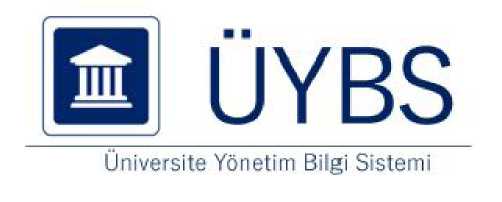 ÖZ DEĞERLENDİRME RAPORUÇANAKKALE ONSEKİZ MART ÜNİVERSİTESİ LİSANSÜSTÜ EĞİTİM ENSTİTÜSÜ                                        TEMEL EĞİTİM ANABİLİM DALI  SINIF EĞİTİMİ BİLİM DALI UZAKTAN TEZSİZ YÜKSEK LİSANS PROGRAMIProf. Dr. Mustafa Yunus ERYAMAN (Başkan)
Prof. Dr. Çiğdem ŞAHİN TAŞKIN (Üye)
01.0.2023-31.12.2023GİRİŞTürkiye’ de günümüzde özellikle son yıllarda artan kamu ve vakıf üniversitelerinin sayıları da dikkate alınarak endüstri 4.0’ın üstün rekabet şartlarına uygun olarak sürdürülebilir rekabet avantajı kazanmak, öğretimde niteliği arttırarak niceliksel anlamda da ülkenin ihtiyacı olan birey özelliklerini arttırmaya çalışmak, girişimci ve yenilikçi üniversitelerin başında yer almak ve araştırma üniversiteleri arasına girmek vizyonuyla üniversitemiz Sınıf Eğitimi Uzaktan Tezsiz Yüksek Lisans Programı’nın öz değerlendirme raporunu oluşturmuştur.AmaçBu Öz Değerlendirme Raporu; Çanakkale Onsekiz Mart Üniversitesi, Sınıf Eğitimi Uzaktan Tezsiz Yüksek Lisans Programı’nın eğitim öğretim kalitesini artırabilmesi ve gerçekleşen hızlı değişimlere ayak uydurabilmesi için uygulaması gereken stratejik gereksinimleri iç ve dış paydaşlardan elde edilen geri bildirimler doğrultusunda değerlendirmek amacıyla hazırlanmıştır. Bu raporun ortaya koyduğu eksiklikler ve sorunlar irdelenip, sonuçlarını değerlendirilerek gerekli düzenleme ve güncellemeler de ileride yapılacaktır. Zira bu raporun programımızın bütün sorunlarını tespit etmesi veya çözmesi beklenmemekte fakat sorunların tespit edilmesinde ve çözülmesinde önemli rehberlerden biri olarak kullanılması amaçlanmaktadır.KapsamBu dokümanda sunulan bilgiler Çanakkale Onsekiz Mart Üniversitesi, Sınıf Eğitimi Uzaktan Tezsiz Yüksek Lisans Programını kapsamaktadır. Bu belge özdeğerlendirme komisyonu üyeleri tarafından tüm iç ve dış paydaşların önerileri ışığında hazırlanmıştır.Uygulama PlanıProgram danışmanlığımızca yürütülen bu süreçte öncelikle alanında uzman öğretim elemanlarımız arasından 3 kişilik bir öz değerlendirme komisyonu oluşturulmuştur. Ardından bu komisyon tüm iç ve dış paydaşlardan gerekli bilgi ve önerileri temin ederek bu raporun hazırlanmasına katkı sunmuştur.Komisyon ÜyeleriProf. Dr. Mustafa Yunus ERYAMAN (Başkan), E-posta: yunuseryaman@gmail.comTelefon: 0286 217 47 63 Dahili: 3600Prof. Dr. Çiğdem ŞAHİN TAŞKIN (Üye), E-posta: csahintaskin@yahoo.com  Telefon: 0286 217 47 63 Dahili: 3609Doç. Dr. Berfu KIZLASLAN TUNÇER  (Üye), E-posta: berfutuncer@gmail.comTelefon: 0286 217 47 63 Dahili: 3625Arş. Gör. Ayşen AKDEMİR ÇAKIRÇAPAN(Üye), E-posta: aysenakdemir91@gmail.comTelefon: 0286 217 47 63 Dahili: 3701PROGRAMA AİT GENEL BİLGİLER VE GENEL ÖLÇÜTLERProgramın Kısa Tarihçesi ve Sahip Olduğu İmkânlar3 Temmuz 1992 tarihinde, 3837 sayılı kanunla kurulan Çanakkale Onsekiz Mart Üniversitesi, 1992-1993 Öğretim yılında Trakya Üniversitesi'nden devredilerek, Çanakkale Meslek Yüksekokulu ve Eğitim Fakültesi ile öğretim hayatına başlamıştır. 1 Lisansüstü Eğitim Enstitüsü, 18 Fakülte, 4 Yüksekokul, 13 Meslek Yüksekokulu ile beraber üniversitemiz toplam 36 eğitim birimine ulaşmıştır. Bunların yanı sıra; 45 Araştırma ve Uygulama Merkezi de faal haldedir ve üniversitemiz Türkiye’nin en iyi kütüphanelerinden birine sahiptir. Programımız 2003 yılında önce Sosyal Bilimler Enstitüsü daha sonra 2020 yılına kadar Eğitim Bilimleri Enstitüsü çatısı altında öğretim faaliyetlerini sürdürmüştür. Programımızın şu an bünyesinde bulunduğu Lisansüstü Eğitim Enstitüsü ise, 2020 yılında Çanakkale Onsekiz Mart üniversitesi bünyesindeki tüm enstitülerin tek bir çatı altında toplanması ile faaliyetlerine başlamıştır.  Lisansüstü Eğitim Enstitüsü çatısı altında Sosyal Bilimler, Eğitim Bilimleri, Fen Bilimleri ve Sağlık Bilimleri alanlarında toplam 92 Anabilim Dalı bulunmaktadır.  Temel Eğitim Anabilim Dalı’na bağlı olan Sınıf Eğitimi Bilim Dalı’na ait 3 farklı lisansüstü program bulunmaktadır. 2020 yılında öğretim faaliyetlerine başlayan doktora programı, 2004 yılından beri faaliyetini sürdüren tezli yüksek lisans programı ve yine 2020 yılında öğretim faaliyetlerine başlayan ve ilk mezunlarını 2020-2021 öğretim yılı sonunda veren uzaktan tezsiz yüksek lisans programı. Sınıf Eğitimi Uzaktan Tezsiz Yüksek Lisans Programı, hem gelişen teknolojik imkanlar hem de dünya çapında etkili olan pandemi sürecinde bir ihtiyaç niteliğinde olan uzaktan eğitim imkanını sunmaktadır. Programımızdan kendisini sınıf eğitimi alanında geliştirmek isteyen başta sınıf öğretmenleri olmak üzere lisans programlarından mezun olan herkes faydalanabilmektedir. Programın Öğretim Yöntemi, Eğitim Dili ve Öğrenci KabulüEnstitümüz Eğitim Bilimleri Alanı’nda Temel Eğitim Anabilim Dalı’na bağlı Sınıf Eğitimi Uzaktan Tezsiz Yüksek Lisans Programı, yukarıda bahsedilen tüm bu imkanlar kapsamında öğrencilere sahip oldukları bilgi, beceri düzeylerini artırarak kendi alanlarındaki güncel bilgilere ulaşmalarını ve mesleki gelişimlerini sürekli hale getirmelerini amaçlayan iki yarıyıllık bir yüksek lisans programıdır. Eğitim dili Türkçedir. Programımız, 50 kişilik kontenjanıyla öğretim faaliyetlerine devam etmektedir. Sınıf Eğitimi Bilim Dalı, Yüksek Öğretim Kurumu’nun belirlemiş olduğu kriterlere göre, lisans mezunu olmak kriterini taşıyan kişiler programa başvuru yapabilmektedir. Sıralama, öğrenci adaylarının lisans mezuniyet puanları üzerinden yapılmaktadır. Sınıf Eğitimi Uzaktan Tezsiz Yüksek Lisans Programı’na kabul edilen öğrencilerin programdan mezun olabilmeleri için Ders Dönem Planı Tablosundaki şablonda yer alan zorunlu ve seçmeli dersler ile Dönem Projesi dersinden başarılı olmaları ve 60 AKTS krediyi tamamlamaları gerekir. Öğrencinin alacağı derslerin en çok üçü, lisans öğrenimi sırasında alınmamış olması kaydıyla, lisans derslerinden seçilebilir. Normal koşullarda 2 yarıyıl süreli olan bu programda ilk yarıyıl derslerini başarıyla tamamlayan öğrencilerin, takip eden yarıyılda bir dönem projesi çalışması hazırlayarak enstitüye teslim etmeleri istenir. Programdan mezun olmak için tanınan azami süre 3 yarıyıldır. Bu sürenin sonunda başarısız olan veya programı tamamlayamayan öğrencinin Enstitü ile ilişiği kesilir. Programın İdari Yapısı Öğretim KadrosuSınıf Eğitimi Bilim Dalımızda kadrolu olarak görev yapan 6 profesör ve 4 doçent bulunmaktadır. Bilim Dalı Başkanı Anabilim Dalı Başkanı’na, Anabilim Dalı Başkanı da Enstitü müdürlüğüne bağlı görev yapmaktadır. Aşağıda sunulan verilerden de anlaşılacağı üzere programımız, hedefleri olan ve bu hedeflerin ulaşılabilirliğini de sürekli test ederek bu hedeflere doğru ilerleyen, şeffaf ve katılımcı bir yönetim tarzıyla ilgili tüm paydaşları sürece dahil etmeye çalışan deneyimli kadrosuyla güçlü ve rekabetçi bir yapıya sahiptir.Lisansüstü Eğitim Enstitüsü Temel Eğitim Anabilim Dalı Sınıf Eğitimi Bilim Dalı’na ait öğretim kadrosunun mevcut durumuna yönelik detaylı bilgiler aşağıdaki tablolarda bilgilerinize sunulmuştur.Tablo 1. Programdaki Öğretim Elemanlarının DağılımıTablo 2. Öğretim Kadrosunun Ders Yükü Dağılımlarına Yönelik İstatistiklerTablo 3. Öğretim Elemanı Başına Düşen Öğrenci SayısıTablo 4. Öğretim Elemanlarının Akademik Yayınlarına Yönelik İstatistiklerTablo 5. Öğretim Kadrosunun AnaliziTablo 6. Öğretim Kadrosunun Tamamlanan veya Halen Devam Etmekle Olan ProjeleriTablo 7. Öğretim Elemanlarının Aldığı Burs ve ÖdüllerTablo 8. Öğretim Elemanlarının Marka, Tasarım, Patent SayılarıProgramın Vizyon ve MisyonuProgramın Vizyonu; Bilim insanı adayı olan lisansüstü öğrencilerimizin alanlarında özgün araştırma yapabilecek bilgi, beceri ve yetkinlik sahibi, etik değerlere bağlı, yaşam boyu öğrenmeyi ilke edinmiş, ilmi çalışma yapmayı görev edinmiş, sahasında edindiği bilgi ve becerileri akademik hayat ve diğer alanlarda etkin olarak kullanabilen, bireyler olarak yetişmelerini sağlamak.Programın Misyonu; İnsana, topluma, doğaya duyarlı, kendisinin ve mesleğinin toplumsal, eğitimsel gelişmedeki yerini, rolünü kavramış, mesleki yeterlik ve etik sorumluluk kazanmış; sürekli gelişmeyi bir yaşam biçimi olarak algılayan; bilimsel düşünme ve çalışma biçimini benimsemiş, kamusal yararları gözeten, yaratıcı ve eleştirel düşünebilen, eğitim bilimlerinin çeşitli alanlarında uzmanlar, öğretmenler, akademisyenler yetiştirmek,- Öğrencilerin eğitimsel sorunları tartışabilecekleri, çözümler üretebilecekleri ve kendilerini özgürce ifade edebilecekleri öğrenme ortamlarını geliştirmek,- Toplumsal sorumluluklarının bilincinde, akademik çalışmalarında niteliği önemseyen, disiplinler arası yaklaşıma açık, bilgiyi paylaşan, değerlendirmelerinde akademik ölçütleri esas alan, üretkenliği ve yaratıcı düşünceyi destekleyen bir ortam oluşturmak ve bunu sürekli kılacak kültürü yerleştirmek,- Eğitim bilimlerinin çeşitli alt disiplinleri ve diğer toplumsal bilimlerle etkileşim ve işbirliği içinde ulusal ve uluslararası kongre, sempozyum, panel, konferans, çalıştay vb. toplantılar düzenlemek, kuramsal ve uygulamalı araştırma projeleri gerçekleştirmek ve yayın yapmak,- Öğrencilerin, akademik ve idari personelin bilgiye erişimini, iletişim ve etkileşimi kolaylaştıran fiziksel ve teknolojik ortam oluşturmak,- Tüm akademik ve yönetsel etkinliklerin dürüst, açık, demokratik ve katılımcı bir anlayışla yerine getirilmesini sürekli kılmaktır.Programımızın vizyon ve misyonunu oluşturan temel amaçlar;Eğitim, öğretim ve araştırma kalitesi ile Türkiye’de tercih edilen;Uluslararası akademik çevrede bölümümüzü en etkin şekilde temsil eden;Öğretim elemanları ile sonuç odaklı bir eğitim profili oluşturan;Katılımcı, kendine güvenen bireyler yetiştiren;Uluslararası değerlere saygılı, post modern yönetim ilkelerini ve toplam kalite anlayışını benimsemiş, kendini sürekli yenileyen bir program olmaktır.Programımızın vizyon ve misyonunu oluşturan temel değerler;Atatürk İlke ve İnkılaplarına bağlı olmak,Vatan sevgisiyle görevini anayasa, uluslararası hukuk ilkeleri, insan hakları ve yüksek öğretim mevzuatıyla ilgili tüm yasal düzenlemelere uyarak yerine getirmek,Din, dil, ırk, milliyet, renk, düşünce farklılığı gözetmeksizin insanları sevmek ve saymak,Çalışmaktan, doğruluktan ve dürüstlükten taviz vermemek,Üniversitenin misyon ve vizyonuna bağlı olmak,Bilimin uluslararası kabul görmesine inanmak,Yenilikçi olmak, değişimi yönetmek ve gerçekleştirmek,Zaman yönetimine özen göstererek sürekli mükemmelliği yakalamaya çalışmak,İşimizi sevmek ve özgün araştırmalar yapmak,Programın Amacı Sınıf Eğitimi Uzaktan Tezsiz Yüksek Lisans Programı, öğretmenliğe ilişkin pozitif tutumlar geliştirmiş ve profesyonel öğretim becerilerine sahip uzman öğretmenler yetiştirmeyi, öğrencilere sınıf öğretmenliği ile ilgili lisansüstü düzeyde bilgi, beceri ve tutumlar kazandırarak onların alanda uzmanlaşmalarını sağlamanın yanı sıra kuramsal ve uygulamalı çalışmalar yapmalarını desteklemeyi amaçlamaktadır. Bilim dalımız, öğretim yöntem, teknik ve stratejilerini kullanabilen, öğretim teknolojileri bilgisi ve uygulama becerisine sahip, çocukları seven uzman öğretmenler yetiştirmeyi amaçlamaktadır. Programımızın eğitim dili Türkçedir.01.6.Programın HedefiEğitim bilimine ilişkin genel bilgi birikimini, sınıf eğitimi alanına ilişkin temel teori ve uygulamalar çerçevesinde geliştiren ve derinleştirebilen, sınıf eğitimine ilişkin teori ve uygulamalar arasındaki ilişkileri kavrayabilen, bağımsız olarak kendi başına sınıf eğitimi alanı ile ilgili bilimsel araştırma sürecini yürütebilen, alan ile ilgili sorunlara nicel ve nitel bilimsel araştırma yöntemlerini kullanarak çözüm önerileri geliştirebilen,  sınıf eğitimi alanındaki geliştirilen strateji, politika ve uygulamaları ve bunlardan elde edilen sonuçları değerlendirebilen, alanıyla ilgili edindiği bilgi,  beceri ve problem çözme yeteneklerini disiplinler arası çalışmalarda uygulayabilen, güncel gelişmeleri ulusal değerler ve ülke gerçekleri doğrultusunda değerlendirebilen öğretmenler yetiştirmektir.01.7. Kazanılan DereceUzaktan tezsiz yüksek lisans programı başarıyla tamamlayan öğrencilere sınıf eğitimi alanında uzaktan tezsiz yüksek lisans diploması verilir. Tezsiz yüksek lisans programında bir öğrencinin başarılı sayılabilmesi için; aldığı derslerden CC veya bunun üzerinde bir not almış olması, en az 2,50 AGNO’yu sağlamış olması ve dönem projesi dersinden başarılı olması, proje danışmanı tarafından onaylanmış dönem projesinin akademik takvimde belirtilen yarıyıl sonu sınavlarının tamamlandığı tarihe kadar EABDB aracılığı ile Enstitü Müdürlüğüne teslim etmesi gerekir. Öğrenci, ağırlıklı genel not ortalaması şartını sağlayıncaya kadar süresi içinde tekrar veya yeni ders almakla yükümlüdür.01.8. Öğrencilerin Programı Seçerken Sahip Olması Gereken YetkinliklerSınıf Eğitimi Uzaktan Tezsiz Yüksek Lisans Programı’nı tercih eden öğrencilerin lisans düzeyinde bir programdan mezun olmuş olmaları gerekmektedir. Başvuran öğrenci adaylarının lisans mezuniyet puanlarına göre sıralama yapılmaktadır. 01.9. Öğrencilerin Öğrenimleri Sonunda Sahip Olacağı YetkinliklerBilimsel ve mesleki etik değerlerine ve bilincine sahip olabilme.Konu alan ve pedagojik alan bilgisi açısından temel bilgi ve beceriye sahip olabilme.Sınıf öğretmenliği alanıyla ilgili problemleri tanıyabilme ve bunların çözümüne yönelik öneriler ve bakış açıları geliştirebilme.Sınıf öğretmenliği alanında yürütülen yurt içi ve yurt dışı çalışmaları yakından takip edebilme ve karşılaştırmalı çalışmalar yürütebilme.Sınıf öğretmenliği ile ilgili alanlarda araştırmalar yürütebilme.Etkili iletişim becerilerine sahip olabilme.Öğrenmeyi yaşamının bir parçası haline getirebilme.01.10. Programın Mevcut Öğrenci ProfiliAğırlıklı olarak sınıf eğitimi lisans programı mezunları ve eğitim fakültesinin başka bölümlerinden veya farklı fakültelerden mezun olanların tercih ettiği bir lisansüstü programı Sınıf Eğitimi Uzaktan Tezsiz Yüksek Lisans Programımız ülkenin dört bir yanından öğrenciler tarafından tercih edilmektedir. 01.11. Program Mezunlarının Mesleki ProfiliTemel Eğitim Anabilim Dalı Sınıf Eğitimi Uzaktan Tezsiz Yüksek Lisans Programından mezun olan öğrenciler, tezli yüksek lisans programına geçiş imkanına da sahiptir. Programdan mezun olan öğrenciler, sınıf eğitimi uzmanı unvanı kazanırlar. Lisans mezuniyeti öğretmenlik olan öğrenciler ise Milli Eğitim’e bağlı veya özel kurumlarda uzman öğretmen olarak görev yapabilirler.01.12. Programın PaydaşlarıProgramımızın gelişebilmesi, eğitim kalitesini artırabilmesi, çağdaş ve modern eğitim teknolojileri ile donatılabilmesi ancak tüm paydaşlarının desteği ile mümkün olabilecektir. Bu amaçla paydaşları belirleyerek onların durumlarını da dikkate alacak şekilde stratejilerini belirlemiştir. Bunların başlıcaları üniversitemiz ve protokolleri içerisinde bulunan kuramlardır. Bu kapsamda paydaşlarımızın bazıları şu şekilde sıralanabilir:Valilik, Kaymakamlık ve diğer resmî kuruluşlar,Yüksek Öğretim Kurulu,Üniversitelerarası Kurul,Ulusal ve Uluslararası Eğitim ve Araştırma Kurumlan,Millî Eğitim BakanlığıSivil Toplum Kuruluşları,Bankalar (Ziraat Bankası),Akademik personelimiz ve aileleri,İdarî personelimiz ve aileleri,Öğrencilerimiz ve aileleri,Mezunlarımız01.13. Programın İletişim BilgileriÇanakkale Onsekiz Mart Üniversitesi Lisansüstü Eğitim Enstitüsü Temel Eğitim Anabilim Dalı Sınıf Eğitimi Bilim DalıÇanakkale Onsekiz Mart Üniversitesi / ÇANAKKALESınıf Eğitimi Bilim Dalı Başkanı: Prof. Dr. Çiğdem ŞAHİN TAŞKINE-posta : csahintaskin@gmail.comTelefon : 0 286 217 47 63  Dahili: 3609Faks : 0 286 212 07 51SONUÇÖRNEK UYGULAMA KANITKanıt linkleri: https://www.comu.edu.tr/http://kalite.comu.edu.tr/dokumanlar.htmlhttps://ubys.comu.edu.tr/AIS/OutcomeBasedLearning/Home/Index?id=66961. ÖĞRENCİLER1.1. Öğrenci KabulleriÇanakkale Onsekiz Mart Üniversitesi Lisansüstü Eğitim Enstitüsü Temel Eğitim Anabilim Dalı Sınıf Eğitimi Bilim Dalı Uzaktan Tezsiz Yüksek Lisans Programı’na öğrenci kabulleri, Yükseköğretim Kurulu (YÖK) ile Rektörlük tarafından belirlenen ilkeler ve akademik takvim ile ilan edilen tarihler arasında, istenen belgeler ile birlikte hem online kayıt ile hem de enstitü öğrenci işleri kayıt bürosu tarafından yapılmaktadır. Enstitümüz Sınıf Eğitimi Bilim Dalı lisans diploması olan öğrenci başvurularını kabul etmektedir. Öğrenci alımları lisans mezuniyet puanları sıralamasına göre yapılmaktadır. Buna istinaden program uzaktan öğretim olarak alan içinden ve dışından 50 kişilik kontenjanıyla öğretim faaliyetlerine devam etmektedir. Programımızın eğitim dili Türkçedir. Tablo 9. Programa Kayıtlı Öğrenci Sayısına Yönelik İstatistiklerTablo 10. Programdan Mezun Olan Öğrenci Sayısına Yönelik İstatistiklerTablo 11. Programa Merkezi Yerleştirme Sınavıyla Kayıt Olan Öğrenci SayısıProgram merkezi yerleştirme ile öğrenci almamaktadır.Tablo 12. Öğrencilerin Derslere Devam DurumlarıTablo 13. Son 2 Yıla Ait Merkezi Yerleştirme Sınavı PuanlarımızLisansüstü Eğitim Programları merkezi yerleştirme ile öğrenci almamaktadır.SONUÇÖRNEK UYGULAMA KANITKanıt linkleri: https://www.comu.edu.tr/http://lee.comu.edu.tr/https://ubys.comu.edu.tr/AIS/OutcomeBasedLearning/Home/Index?id=6696http://lee.comu.edu.tr/kurumsal/faaliyet-raporlari.html1.2. Yatay ve Dikey Geçişler Çift Anadal ve Ders SaymaTüm yatay geçişler, 20.04.2016 tarihli ve 29690 sayılı Resmî Gazete’ de yayımlanan Yükseköğretim Kurumlarında Lisansüstü Programlar Arasında Geçiş, Çift Anadal, Yan Dal ile Kurumlar Arası Kredi Transferi Yapılması Esaslarına İlişkin Yönetmelik hükümlerine göre yapılır. Kurum içi yatay geçişler ise, Yükseköğretim Kurumlarında Lisansüstü Düzeyindeki Programlar Arasında Geçiş, Çift Anadal, Yan Dal ile Kurumlar Arası Kredi Transferi Yapılması Esaslarına İlişkin Yönetmelik ve Üniversite Senatosunca kabul edilen esaslara göre yapılmaktadır. Yatay geçiş yapan öğrencilerin öğrenim sürelerinin hesabında, öğrencilerin gelmiş olduğu kurumda geçirmiş olduğu süreler de hesaba katılır. Toplam süre, kanunla belirtilen süreyi aşamaz.Üniversitedeki başka bir EABD’nin dalında veya başka bir yükseköğretim kurumunun lisansüstü programında en az bir yarıyılı tamamlamış ve derslerinden geçerli not almış başarılı öğrenci, lisansüstü programlara geçiş yaptığı tarihteki mezuniyet ve diğer koşulları yerine getirmeyi kabul ederek yatay geçiş yoluyla kabul edilebilir. Yatay geçiş yoluyla öğrenci kabul edilmesine ilişkin esaslar şunlardır:(1) Üniversite bünyesindeki başka bir enstitünün ana bilim/ana sanat dalında veya başka bir yükseköğretim kurumunun lisansüstü programlarında bilimsel hazırlık hariç en az bir yarıyılı tamamlamış, derslerinden geçerli not almış ve disiplin cezası almamış öğrenciler, belirlenen kontenjanlar dâhilinde lisansüstü programlara yatay geçiş yoluyla kabul edilebilir.(2) Yatay geçiş kontenjanları ve kontenjanlarda başvurulabilecek programlar, ana bilim/ana sanat/bilim/sanat dalı/program başkanlıklarının görüşü alınarak, EK’nin önerisi ve Senato kararı ile belirlenir, eğitim-öğretim dönemi başlamadan önce ilân edilir.(3) Yatay geçiş başvuruların değerlendirilmesi ve kabulü EABDK/EASDK’nin görüşü ve EYK kararı ile gerçekleştirilir.(4) Yatay geçiş başvurusu kabul edilen öğrencinin öğrenim süresinin hesaplanmasında öğrencilerin gelmiş olduğu lisansüstü programda geçirmiş olduğu süreler de hesaba katılır.(5) Yatay geçişi kabul edilen öğrencinin daha önce almış olduğu lisansüstü dersler, EABDK/EASDK’nin görüşü ve EYK kararı ile ders yüküne sayılabilir.(6) Üniversitede öğretim görevlisi veya araştırma görevlisi kadrosuna atanıp göreve başlayanlar başka bir üniversitede lisansüstü eğitim-öğretim görüyorsa, kontenjan şartı aranmaksızın, geçiş yaptığı tarihteki mezuniyet ve diğer koşulları yerine getirmeyi kabul ederek yatay geçiş yapabilirler.(7) Tezli bir programdan tezsiz yüksek lisans programlarına veya tezsiz bir programdan tezli yüksek lisans programlarına geçiş, öğrencinin başvurusu, EABDK/EASDK’nin onayı ve EYK kararı ile yapılabilir.(8) Tezsiz yüksek lisans programları hariç, lisansüstü programlarda öğrenciler sadece ders aşamasında yatay geçiş yapabilirler. Üniversitede öğretim görevlisi veya araştırma görevlisi kadrosuna atanıp göreve başlayanlar için ders aşamasında olma koşulu aranmaz.(9) Yatay geçişlerle ilgili diğer hususlar, Senato tarafından belirlenen esaslara göre düzenlenir.SONUÇÖRNEK UYGULAMA KANITKanıt linkleri: http://ogrenciisleri.comu.edu.tr/lisansustu-egitim-ve-ogretim-yonetmeligi.htmlhttp://ogrenciisleri.comu.edu.tr/basari-durumuna-gore-kurumlar-arasi.htmlhttp://ogrenciisleri.comu.edu.tr/yatay-gecis/basari-durumuna-gore-kurum-ici.htmlhttp://ogrenciisleri.comu.edu.tr/merkezi-yerlestirme-puani-ile-yatay-gecis.html1.3. Öğrenci DeğişimiKarşılıklı anlaşmalar çerçevesinde Üniversite ile yurt içi veya yurt dışı yükseköğretim kurumları arasında değişim programları düzenlenebilir. Değişim programları mevzuat, YÖK kararları, ikili anlaşmalar ve Senato kararlarına göre yürütülür. Değişim programları kapsamında yurt içi veya yurt dışı yükseköğretim kurumlarında geçirilen yarıyıllar, programın öğrenim süresinden sayılır. Öğrencilerin değişim programları kapsamında diğer yükseköğretim kurumlarında tamamladığı ders ve diğer öğretim faaliyetlerinin, programındaki derslere eşdeğerliği EABD/EASD başkanlığının önerisi ve EYK’nın kararıyla belirlenir. Değişim programlarında alınan notların Üniversite not sistemine çevrilmesinde Senato tarafından kabul edilen not dönüşüm tablosu esas alınır.SONUÇÖRNEK UYGULAMA KANITKanıt linkleri: http://erasmus.comu.edu.tr/anlasma-listesi-aktif.html/ https://ubvs.comu.edu.tr/AIS/OutcomeBasedLearning/Home/Index?id=6389  http://ogrenciisleri.comu.edu.tr/ https://www.mevzuat.gov.tr/mevzuat?MevzuatNo=23550&MevzuatTur=8&MevzuatTertip=5http://ogrenciisleri.comu.edu.tr/mevzuat.html1.4. Danışmanlık ve İzleme(1) Bir öğretim üyesinin tezsiz yüksek lisans programında dönem proje danışmanı olarak atanabilmesi için 35 inci maddede belirtilen koşulları sağlaması gerekir.(2) Dönem projesi danışmanı atanıncaya kadar bu görevi Enstitü ana bilim/ana sanat dalı başkanı veya görevlendireceği doktora/sanatta yeterlik derecesine sahip öğretim elemanı yürütür.(3) Dönem projesi danışmanı EABD/EASD’de görev yapan öğretim üyelerinden veya doktora, sanatta yeterlik veya tıpta uzmanlık unvanı almış öğretim elemanları arasından, gerekli durumlarda da Üniversitenin diğer öğretim üyeleri ve doktora, sanatta yeterlik veya tıpta uzmanlık unvanı almış öğretim elemanları arasından seçilir.(4) Tezsiz yüksek lisans programları için ise dönem projesi/tez danışmanı yükü Yükseköğretim Kurulu kararlarına göre belirlenir. Ancak, Yükseköğretim Kurulu ile yapılan protokol dahilinde ve Üniversite sanayi iş birliği çerçevesinde yürütülen lisansüstü programlar için bu sayı yüzde elliye kadar artırılabilir.(5) Dönem projesi danışmanı değişikliğinde veya danışmanın emeklilik ve görev değişimi durumlarında 35 inci maddedeki ilgili hükümler uygulanır.(6) Öğrencinin alacağı derslerin seçimi, onaylanması ve dönem projesi çalışmaları ile ilgili akademik görev ve sorumluluklar dönem proje danışmanı tarafından yürütülür.SONUÇÖRNEK UYGULAMA KANITKanıt linkleri: https://www.comu.edu.tr/haberler.htmlhttp://lee.comu.edu.tr/kurumsal/faaliyet-raporlari.htmlhttp://lee.comu.edu.tr/arsiv/haberlerhttps://www.mevzuat.gov.tr/mevzuat?MevzuatNo=23550&MevzuatTur=8&MevzuatTertip=51.5. Başarı DeğerlendirmesiÜniversitemizde; ara sınav, ara sınav mazeret sınavı, yarıyıl sonu sınavı ve bütünleme sınavları yapılır. Yanı sıra öğrencilerimizin iş yükü ve performansı Bologna sistemine göre AKTS Bilgi Paketinde ve UBYS Öğrenci Bilgi Sisteminde aktif biçimde takip edilmekte, sınav yükleri ağırlıklarına göre değiştirilebilmektedir. (1) Her ders için en az bir ara ve bir dönem sonu notu verilir. Ara dönem notu öğrencinin hazırladığı ödevler, yaptığı uygulamalı çalışmalar ve/veya girdiği sınavlar temel alınarak verilebilir. Dönem sonu notu dönem sonu sınavı temel alınarak verilir. Dönem sonu sınavı yazılı, sözlü veya uygulamalı olarak yapılabilir. Dersin niteliğine göre, ödev ve benzeri çalışmalar da dönem sonu sınavı yerine sayılabilir. Devamsızlık sınırını aşan öğrenciler o dersin dönem sonu sınavına giremez. Tez çalışması, uzmanlık alan dersi, seminer ve dönem projesi dersleri için dönem sonu sınavı şartı aranmaz.(2) Bir derste yapılacak sınavların, ödev, proje, sözlü sunum gibi çalışmaların sayısı, niteliği dersi veren öğretim üyesi tarafından belirlenir ve dönem başında ilan edilir. Dönem içi notunun ağırlığı %40, dönem sonu notunun ağırlığı %60’tır.(3) Her yarıyıl sonunda bütünleme sınavı yapılır. Bir dersten devamsızlık nedeniyle başarısız olanlar o dersin bütünleme sınavına giremezler. Bütünleme sınavının notu dönem sonu notu yerine sayılır. Bütünleme sınavı dersin niteliğine göre yazılı, sözlü veya uygulamalı olarak yapılabilir.(4) Ara sınavlara katılamayan ve belgelendirilmiş geçerli bir mazereti olan öğrencilere, söz konusu sınavın veya çalışmanın yapıldığı tarihten itibaren yedi gün içinde başvurduğu takdirde, EABDK/EASDK’nın önerisi ve EYK’nın kararı ile mazeret sınavı hakkı verilebilir. Final ve bütünleme sınavı için mazeret sınavı hakkı verilmez.(5) Tez savunma sınavına, sanatta yeterlik savunma sınavına, doktora ve sanatta yeterlik için yapılan yeterlik sınavına, tez izleme komitesi sınavına katılmayan ve belgelendirilmiş geçerli bir mazereti olan öğrencilere, söz konusu sınavın yapıldığı tarihten itibaren yedi gün içinde başvurduğu takdirde, EABDK/EASDK’nın önerisi ve EYK’nın kararı ile yeni bir sınav hakkı verilebilir.(6) Uzaktan öğretim programlarında uygulanacak ölçme ve değerlendirme yöntemleri ile ilgili esaslar, YÖK tarafından belirlenen esaslar çerçevesinde, EK kararı ve Senato onayı ile belirlenir.Bu sınavlar sonunda, mezun olabilmesi için başarması gereken toplam ders sayısını, beşe indiremeyen öğrencilerin üniversite ile ilişikleri kesilir. Genel olarak tüm sınav sonuçları on beş gün içerisinde dersin ilgili öğretim elemanı tarafından Çanakkale Onsekiz Mart Üniversitesi Öğrenci Bilgi Sistemi internet sayfasında ilan edilir. Sınav sonuçlarının açıklanmasından itibaren sınav belgeleri üç yıl süreli saklanır. Öğrenciler, ilgili kurullarca kabul edilen sağlık raporlarının kapsadığı süreler içinde de devamsız sayılırlar. Ara sınav ve dönem içi etkinliklerden alınan notların ortalamasının % 40’ı, yarıyıl sonu veya bütünleme sınav notunun % 60 katkısı alınarak ilgili öğretim elemanı tarafından belirlenir ve öğretimin ilk iki haftasında öğrencilere bildirilir. Dersin öğretim elemanı tarafından, her ders için öğrencilerin aldıkları başarı notları 100 puan üzerinden ele alınarak başarı notu değerlendirme tablosuna uygun olarak dersin yarıyıl sonu başarı notu harfli ve katsayılı not biçiminde, aşağıdaki gibi takdir edilir:(1) Yüksek lisans ve doktora programlarında öğretim elemanı tarafından, öğrencilere aldıkları her ders için, aşağıdaki harf notlarından biri, yarıyıl sonu ders notu olarak verilir:a)      Tam Puan 100 Esasına                Harfli Puan Sistemine              Tam Puan 4,00b) DS: Devamsızc) G: Geçerç) K: Kalırd) M: Muaf(2) Geçer (G) ve Kalır (K) notları uzmanlık alan, dönem projesi ve seminer dersleri için kullanılır. Bu iki not genel not ortalamasına katılmaz.(3) Bir dersten başarılı sayılabilmek için, o dersten yarıyıl sonu notu olarak yüksek lisans öğrencisinin en az CC notu, doktora öğrencisinin ise en az CB notu almış olması gerekir. Seminer dersi, tez önerisi sınavı, yeterlik sınavı, uzmanlık alan dersi ve dönem projesi dersinden başarılı sayılabilmek için G notunu almış olmak gerekir.Öğrencilerin program kapsamındaki tüm dersler ve diğer etkinliklerdeki başarıları şeffaf, adil ve tutarlı yöntemlerle ölçülmekte ve değerlendirilmektedir. Öğrencilerimiz sınav notlarına itirazları da kurallara uygun bir şekilde demokratik yollarla çözülmeye çalışılmaktadır. Öğretim elemanlarımız da uygun ölçme değerlendirme araçlarıyla öğrencilerde gelişmesi istenen bilgi, beceri, tutum, davranış kazandırma noktasında hedeflere ulaşması için çaba göstermektedirler. SONUÇÖRNEK UYGULAMA KANITKanıt linkleri:http://ogrenciisleri.comu.edu.tr/mevzuat.html1.6. Programdan Mezuniyet KoşullarıSınıf Eğitimi Uzaktan Tezsiz Yüksek Lisans Bilim Dalı’na kabul edilen öğrencilerin programdan mezun olabilmeleri için Ders Dönem Planı Tablosundaki şablonda yer alan zorunlu ve seçmeli dersler ile Seminer dersinden başarılı olmaları ve 60 AKTS krediyi tamamlamaları gerekir. Normal koşullarda 2 yarıyıl süreli olan bu programda ilk yarıyıl derslerini başarıyla tamamlayan öğrencilerin, takip eden yarıyılda dönem projesi çalışması hazırlayarak enstitüye teslim etmeleri gerekmektedir. Programdan mezun olmak için tanınan azami süre 3 yarıyıldır. Bu sürenin sonunda başarısız olan veya programı tamamlayamayan öğrencinin Enstitü ile ilişiği kesilir.SONUÇÖRNEK UYGULAMA KANITKanıt linkleri:	http://ogrenciisleri.comu.edu.tr/mevzuat.html2. PROGRAM EĞİTİM AMAÇLARI2.1. Tanımlanan Program Eğitim AmaçlarıSınıf Eğitimi Uzaktan Tezsiz Yüksek Lisans Programının genel amacı; öğrenciye mesleki konuda bilgi kazandırmak ve mevcut bilginin uygulamada nasıl kullanılacağını göstermektir.Sınıf Eğitimi Uzaktan Tezsiz Yüksek Lisans Programı, Temel Eğitim Anabilim Dalı içinde yer alan 5 lisansüstü programından birisidir. Program 2 yarıyıl olmak üzere toplam 1 yıldır. Her dönem 14 haftadan oluşur. Bilim dalı öğretmen eğitimindeki çağdaş eğitim yöntem ve tekniklerini takip etmekte ve nedenle de yükseköğretimdeki reform sürecine paralel olarak programlar yenilenmekte ve uygulanmaktadır. Bilim dalımızda yürütülen programda 6 profesör, 2 doçent, 1 doktor öğretim üyesi ve 1 araştırma görevlisi bulunmaktadır. Bu bağlamda programın temel amaçları; evrensel ve milli değerler ışığında Sınıf Eğitimi alanında nitelikli bilim uzmanı yetiştirmektir. Birçok alanı içeren, adeta disiplinler arası nitelik taşıyan sınıf eğitimi uzaktan tezsiz yüksek lisans programı, sınıf öğretmenlerinin sahip oldukları bilgi, beceri düzeylerini artırarak kendi alanlarındaki güncel bilgilere ulaşmalarını ve mesleki gelişimlerini sürekli hale getirmeleri olarak sıralanabilir.Bunun dışında programın amacı Atatürk ilke ve devrimleri tarafından belirlenen modern, bilimsel, demokratik ve laik düşüncelere saygı duyan ve sosyal ve çevresel sorunlara duyarlı uzman öğretmenler yetiştirmektir.SONUÇÖRNEK UYGULAMA KANITKanıt linkleri: http://egitim.comu.edu.tr/arsiv/haberlerhttp://kalite.comu.edu.tr/dokumanlar.html http://egitim.comu.edu.tr/ef-kalite-guvencesi/memnuniyet-anketleri.htmlhttp://kalite.comu.edu.tr/viewerhttps://www.comu.edu.tr/haberler.htmlhttp://lee.comu.edu.tr/kurumsal/faaliyet-raporlari.htmlhttp://lee.comu.edu.tr/arsiv/haberlerhttps://www.mevzuat.gov.tr/mevzuat?MevzuatNo=23550&MevzuatTur=8&MevzuatTertip=52.2. Program Amaçlarının Öğrencilerin Kariyer Hedeflerine UygunluğuTemel Eğitim Anabilim Dalı’na bağlı olarak faaliyet gösteren Sınıf Eğitimi Uzaktan Tezsiz Yüksek Lisans Programının amacı, evrensel ve milli değerler ışığında Sınıf Eğitimi alanında nitelikli bilim uzmanı yetiştirmektir. Birçok disiplini içinde barındıran sınıf öğretmenliği mesleğini bir adım daha ileriye taşımayı hedefleyen bu programda, sınıf öğretmenlerinin sahip oldukları bilgi, beceri düzeylerini artırarak kendi alanlarındaki güncel bilgilere ulaşmaları ve mesleki gelişimlerini sürekli hale getirmeleri de amaçlanmaktadır. Böylece, eğitimin temel unsurlarından biri olan sınıf öğretmenlerinin öncülüğünde araştırma kültürünün yaygınlaştırılması, niteliğine katkıda bulunulması, eğitimin niteliğinin artırılmasına önemli katkılar sağlayabilir. Öğretmenlerin öğretim programlarının uygulayıcısı olduğu dikkate alındığında, eğitim sisteminin öğretmenlerden daha nitelikli olamayacağı açıktır. Eğitimin niteliği, öğretmenlerin niteliğiyle orantılıdır.Sınıf Eğitimi Bilim Dalı, hizmet içinde öğretmenlerin gelişimlerine katkıda bulunmanın yanında sınıf öğretmeni mezunlarına ve sınıf öğretmenlerine kariyer yapabilme imkânı sunmaktadır. Bu programdan mezun olan aday “Bilim Uzmanlığı” derecesine sahip olacaktır. Bilim Uzmanı unvanını almaya hak kazananlar, gerekli koşulları sağlamaları halinde Sınıf Eğitimi ya da disiplinler arası programlarda tezli yüksek lisans yapma imkânı elde edebilirler. Sınıf öğretmenlerinin hizmetiçi çalışmaları ile birlikte lisansüstü eğitim yapabilmeleri fakülte okul işbirliğini artırabileceği gibi, öğretim üyelerinin gerçek problemlere çözüm bulma çabalarını da güçlendirecektir. Böylece, fakülte ve okuldaki öğrenme öğretme süreçlerinin uygulama boyutuna önemli katkılar sağlanabileceği düşünülmektedir.2010 yılından itibaren Avrupa Yükseköğretim Alanı içerisinde yer alan ülke vatandaşlarının yükseköğrenim görmesi veya çalışması amacı ile Avrupa’da kolayca dolaşabilmelerini sağlayan BOLOGNA Süreci (Avrupa Yükseköğretim Alanı uyum çalışmaları) başlamıştır. Bu sürece istinaden de ilgili çalışmalar anabilim dalı bazında yapılmaktadır. Mezun olacak öğrencilere, 2011 yılından itibaren Diploma Eki verilebilmektedir. Üniversite Diploma Eki Etiketini almıştır. AKTS etiketi almak üzere çalışmalar sürdürülmektedir.Bilim Dalı, uluslararası saygınlığı olan kaliteli kurumlarla ikili anlaşmalar yoluyla öğrenci ve akademisyen değişimini destekleyerek bilgi ve deneyimi arttırmayı hedeflemektedir. Anabilim Dalının, 2012 yılı itibari ile ERASMUS Öğrenci ve Akademisyen Değişim Programı kapsamında ikili anlaşmaları bulunmaktadır.Ayrıca akademik kariyer yapmak isteyen öğrencilere üniversitemiz bünyesinde bulunan Lisansüstü Eğitim Enstitüsü altında Sınıf Eğitimi Tezli Yüksek Lisans Programı ve Sınıf Eğitimi Doktora Programı da aktif olarak hizmet vermektedir. SONUÇÖRNEK UYGULAMA KANITKanıt linkleri:https://www.comu.edu.tr/haberler.htmlhttp://lee.comu.edu.tr/kurumsal/faaliyet-raporlari.htmlhttp://lee.comu.edu.tr/arsiv/haberler2.3. Program Amaçlarının Kurum ve Birim Özgörevlerine UygunluğuProgram amaçlarına ulaşma kapsamında Sınıf Eğitimi Uzaktan Tezsiz Yüksek Lisans Programı’nın misyonu ve eğitim amaçları Çanakkale Onsekiz Mart Üniversitesi ve Lisansüstü Eğitim Enstitüsü’nün özgörevleriyle uyumludur. Bu uyum yukarıdaki bölümlerde olduğu gibi bu bölümde de açıkça aktarılmıştır. Üniversitemizin misyonu; Eğitim ve öğretimde bilgili, donanımlı, kültürlü ve özgüveni yüksek bireyler yetiştirmeyi hedefleyen; bilimsel çalışmalarda uygulamaya dönük, proje odaklı ve çok disiplinli araştırmalar yapma anlayışını benimsemiş; paydaşlarıyla sürdürülebilir ilişkileri gözeten; bilgiyi, sevgiyi ve saygıyı Çanakkale’nin tarihi ve zengin dokusuyla harmanlayan; kalite odaklı, yenilikçi ve girişimci bir üniversite olmaktır.SONUÇÖRNEK UYGULAMA KANITKanıt linkleri: https://www.comu.edu.tr/misyon-vizyon https://www.comu.edu.tr/misyon-vizyonhttp://strateji.comu.edu.tr/kalite/stratejik-plan.htmlhttp://kalite.comu.edu.tr/viewer http://lee.comu.edu.tr/misyonumuz-vizyonumuz.html2.4. Program Amaçlarının Paydaşlar Dahil Edilerek BelirlenmesiYeterli mesleki donanıma sahip, sürekli iyileşmeyi ve yaşam boyu öğrenmeyi ilke edinmiş, çağın gerektirdiği niteliklere sahip sınıf öğretmeni uzmanları yetiştirebilmek için programın özgörevi ile uyumlu amaçlar yukarıdaki bölümlerde de zaten detaylı olarak aktarılmıştır. Programımızın gelişebilmesi, eğitim kalitesini artırabilmesi, çağdaş ve modern eğitim teknolojileri ile donatılabilmesi ancak tüm paydaşlarının desteği ile mümkün olabilecektir. Bu amaçla paydaşları belirleyerek onların durumlarını da dikkate alacak şekilde stratejilerini belirlemiştir. Bunların başlıcaları üniversitemiz ve anabilim dalımız ile ikili işbirliği ve protokoller içerisinde bulunan kurumlardır. Bu kapsamda paydaşlarımızın başlıcaları şu şekilde sıralanabilir:Valilik, Kaymakamlık ve diğer resmî kuruluşlar,Yüksek Öğretim Kurulu,Üniversitelerarası Kurul,Ulusal ve Uluslararası Eğitim ve Araştırma Kurumlan,Milli Eğitim MüdürlüğüSivil Toplum Kuruluşları,Akademik personelimiz ve aileleri,İdarî personelimiz ve aileleri,Öğrencilerimiz ve aileleri,Mezunlarımız.Program amaçlarına ulaşma kapsamında Sınıf Eğitimi Uzaktan Tezsiz Yüksek Lisans Programı’nın misyonu ve eğitim amaçları programımızın tüm iç ve dış paydaşlarının görüşü alınarak belirlenmiş ve içselleştirilip gerekli görüldüğünde bölgesel, ulusal ve küresel ölçekteki gelişmeler de dikkate alınarak gerekli zamanlarda çağın gerekliliklerine göre yeniden tüm paydaşların fikirleri alınarak güncellenmektedir. Programın amaçları da çeşitli iç ve dış paydaşlarını sürece dahil ederek belirlenmektedir.SONUÇÖRNEK UYGULAMA KANITKanıt linkleri:http://kalite.comu.edu.tr/kalite-komisyonu/ic-paydas-danisma-kurulu.htmlhttps://www.comu.edu.tr/misyon-vizyon https://www.comu.edu.tr/misyon-vizyonhttp://strateji.comu.edu.tr/kalite/stratejik-plan.htmlhttp://kalite.comu.edu.tr/viewer http://lee.comu.edu.tr/misyonumuz-vizyonumuz.html2.5. Program Amaçlarına ErişimProgram amaçları kolayca erişilebilecek şekilde yayımlanmış olmalıdır. Tüm iç ve dış paydaşlarımız ve özellikle öğrencilerimiz ile öğrenci adayı arkadaşlarımız Çanakkale Onsekiz Mart Üniversitesi Eğitim Fakültesi Sınıf Eğitimi Uzaktan Tezsiz Yüksek Lisans Programı misyon, amaç, hedef, detaylı öğretim planı ve ders içeriklerine programımızın web sayfasından ve ayrıca Üniversite Bilgi Yönetim Sistemi’nden kolaylıkla ulaşabilmektedirler.SONUÇÖRNEK UYGULAMA KANITKanıt linkleri https://ubys.comu.edu.tr/AIS/OutcomeBasedLearning/Home/Index?id=6784&culture=tr-TRhttp://kalite.comu.edu.tr/kalite-komisyonu/ic-paydas-danisma-kurulu.htmlhttps://www.comu.edu.tr/misyon-vizyon https://www.comu.edu.tr/misyon-vizyonhttp://strateji.comu.edu.tr/kalite/stratejik-plan.htmlhttp://kalite.comu.edu.tr/viewer http://lee.comu.edu.tr/misyonumuz-vizyonumuz.htmlhttp://lee.comu.edu.tr/kurumsal/faaliyet-raporlari.html2.6. Program Amaçlarının Paydaşlar Dahil Edilerek GüncellenmesiProgram amaçlarına ulaşma kapsamında Sınıf Eğitimi Uzaktan Tezsiz Yüksek Lisans Programı’nın misyonu, eğitim amaçları, hedefleri ve öğretim planı yukarıda da detaylı olarak aktarıldığı gibi programımızın tüm iç ve dış paydaşlarının görüşü alınarak belirlenmiş ve içselleştirilip gerekli görüldüğünde bölgesel, ulusal ve küresel ölçekteki gelişmeler de dikkate alınarak gerekli zamanlarda çağımızın ve geleceğin gerekliliklerine uygun olarak yeniden tüm paydaşların fikirleri alınarak güncellenmiştir ve dönem dönem de güncellenmeye devam etmektedir. Bu çerçevede gerek mevcut lisansüstü öğrencilerimiz gerekse mezun olan öğrencilerimizin fikirleri alınarak eğitim ve öğretim içeriklerimizin zenginleşmesi, daha güncel, daha anlaşılır, daha dengeli, daha eğlenceli ve iş yaşamıyla daha uygun pratik bilgiler içerecek hale getirilmesi için gerekli tüm çalışmalar yapılmıştır. Bu çalışmalar her akademik yıl yılda bir kez tekrarlanmaktadır. Bu kapsamda gerekli performans göstergeleri ve değerlendirme anketleri oluşturulmuş ve gerçekleştirilen bu toplantılarda ve/veya dönem dönem ilgililere çıktı olarak ya da birim web sitemiz aracılığıyla uygulanmaktadır.SONUÇÖRNEK UYGULAMA KANITKanıt linkleri: http://kalite.comu.edu.tr/kalite-komisyonu/ic-paydas-danisma-kurulu.htmlhttps://www.comu.edu.tr/misyon-vizyon https://www.comu.edu.tr/misyon-vizyonhttp://strateji.comu.edu.tr/kalite/stratejik-plan.htmlhttp://kalite.comu.edu.tr/viewer 2.7. Program Amaçlarına Ulaşıldığına Dair Test ÖlçütleriProgramımızın özgörev, amaç, hedef ve öğretim planı üniversitemizin ve enstitümüzün kurumsal hedefleri ve önceliklerinin yanı sıra güncel yerel, bölgesel, ulusal ihtiyaçlar ve hedefler dikkate alınarak hazırlanmıştır. İlgili akademik kurullarda anabilim dalının ve programımızın daha önceki yıllarda belirledikleri amaç ve hedeflerinin ne denli başarılı olduğu, eğitim ve öğretim programlarının öğrencilerin gereksinimleri ile hangi oranda örtüştüğü yine anabilim dalımız, programımız, birim yöneticilerimiz, birim Bologna koordinatörümüz tarafından belirli periyotlarla organize edilen çeşitli iç ve dış paydaş toplantılarıyla değerlendirmektedir. Zira Yükseköğretim Yeterlilikler Çerçevesi lisansüstü eğitimi için gerekli yeterlilikleri de tanımlamıştır. Mezunların bu yeterliliklere ne kadar sahip olduğu hakkında birim web sitemiz aracılığı ile ölçümler yapılmaktadır. Ayrıca programımız, anabilim dalımız ve/veya birimimiz akademik kurul toplamlarının dışında da iç ve dış paydaşlarla yılda en az bir kez toplantı gerçekleştirmektedir.Bu toplantıların yanı sıra programımızın çıktı olarak gerçekleştirdiği anketler ve bunların dışında da birimimizin web sitesinde bulunan iç ve dış paydaş anketleri, değerlendirme anketleri ve mezun öğrenci anketleri bulunmakta ve bu anketlerin sonuçlarına bilgi işlem daire başkanlığımız aracılığı ile ulaşılmaktadır. Bunların dışında programımıza ait akademik kurullar, komisyon toplantıları, eğitim-öğretim bilgi paketi, yıllık faaliyet raporları, 5 yıllık stratejik planlar ve gerçekleştirilen bu özdeğerlendirme raporu da gerekli test ölçümlerinin birçok farklı yöntemle yapıldığına dair kanıtları içermektedir. Ek olarak daha profesyonel ve öznel online test ölçütleri de geliştirmek için program başkanlığımız birim yöneticiliğimiz ile birlikte gerekli çalışmaları aktif olarak yürütmektedir.SONUÇÖRNEK UYGULAMA KANITKanıt linkleri: https://ubvs.comu.edu.tr/AIS/OutcomeBasedLearning/Home/Index?id=6389chromeextension://ohfgljdgelakfkefopgklcohadegdpjf/http://media.wix.com/ugd/5b21bf_3384df80aed947caa0b6f9c31654b543.pdfhttps://ubys.comu.edu.tr/AIS/OutcomeBasedLearning/Home/Index?id=61743. PROGRAM ÇIKTILARI3.1. Program Çıktılarının Belirlenme ve Güncellenme Yöntemi ve Amaçlara UygunluğuProgramımız bu kapsamda mezunlarının, Türk Milli Eğitim ilkelerine ve Atatürk ilke ve inkılaplarına bağlı, işini severek yapan, iletişim becerisi yüksek, özgüveni tam, sürekli öğrenmeye ve kendini yenilemeye açık uzman öğretmenler olarak hizmet vermelerini hedeflemektedir. Sınıf Eğitimi Uzaktan Tezsiz Yüksek Lisans Programını bitiren öğrenci, uzaktan tezsiz yüksek lisans diploması alarak uzman sınıf öğretmeni unvanı almaya hak kazanır.  Mezunlar öğretmen olarak kamu kurumları, özel okul ve dershanelerde çalışma olanaklarına sahiptirler. Ayrıca tezli yüksek lisans programlarına geçiş imkanları da bulunmaktadır.  Sınıf Eğitimi Bilim Dalı’nın program çıktıları belirlenirken ilgili yönetmelikler ve Bologna sistemi mutlaka dikkate alınmaktadır. Program çıktıları düzenleneceği zaman program bilim dalı başkanının anabilim dalı başkanına önerisiyle toplantı gündemi oluşturulmakta ve akademik kurul organize edilmekte ve ilgili tüm öğretim elemanlarının ve birim Bologna koordinatörünün de görüşü mutlaka alınmaktadır. Ayrıca gerekli görüldüğü takdirde ve/veya öğretim planı güncellendiğinde ya da öğretim planına sadece yeni bir ders eklendiğinde dersin öğrenme çıktılarının program çıktılarıyla uyumu kontrol edilmekte gerektiğinde duruma göre program çıktıları da güncellenmektedir. Özetle program çıktıları her sene en az bir kez rutin olarak ilgili program danışmanı ve komisyon tarafından gözden geçirilmekte güncelleme gerektiğinde ise bu düzenleme yukarıdaki yöntemle yerine getirilmektedir. Bu kapsamda Yükseköğretim Yeterlilikler Çerçevesi Lisansüstü eğitimi için gerekli yeterlilikleri de zaten tanımlamıştır. Mezunların bu yeterliliklere ne kadar sahip olduğu hakkında birim web sitemiz aracılığı ile ölçümler yapılmaktadır. Eğitim programının amaç ve hedefleri, öğrencilerin kazanması beklenen bilgi, beceri ve tutumları içerir ve mezundan beklenen yeterlik ve yetkinlikleri tanımlar, bu da eğitim-öğretim bilgi sistemimizdeki program çıktılarımızda program çıktıları matrisinde aktif olarak gözlemlenebilir. Ayrıca program çıktılarının sağlanma düzeyinin dönemsel olarak belirlenmesi de öğrencilerimizin herhangi bir dönem (güz/bahar) içerisinde aldığı derslerdeki başarı seviyesiyle de yakından ilişkilidir. Özetle bu amaç ve hedefler, programa ait mesleksel ve toplumsal beklentileri karşılamasına yönelik tüm yetkinlikleri kapsamaktadır. Bu yetkinlikler mezuniyet öncesi eğitime ayrılan süreye uygun ölçüde, Sınıf Eğitimi Uzaktan Tezsiz Yüksek Lisans Programının tüm yönlerinin yanı sıra öğretmene yakışır tutum ve davranışın kazandırılması için tüm sosyal bilimlerden de yararlanılmaktadır. Bu kapsamda Çanakkale Onsekiz Mart Üniversitesi Lisansüstü Eğitim Enstitüsü Temel Eğitim Anabilim Dalı Sınıf Eğitimi Bilim Dalı’nın program çıktıları da kanıt olarak aşağıda bilgilerinize sunulmuştur:Eğitim bilimine ilişkin genel bilgi birikimini, sınıf eğitimi alanına ilişkin temel teori ve uygulamalar çerçevesinde geliştirir ve derinleştirir.Sınıf eğitimine ilişkin teori ve uygulamalar arasındaki ilişkileri kavrayabilir. Bağımsız olarak kendi başına sınıf eğitimi alanı ile ilgili bilimsel araştırma sürecini yürütebilir.Sınıf eğitimi alanı ile ilgili sorunlara nicel ve nitel bilimsel araştırma yöntemlerini kullanarak çözüm önerileri geliştirebilir.Sınıf eğitimi alanı ile ilgili bir sorunu bağımsız olarak kurgular, çözüm yolları geliştirir, uygular ve sonuçları değerlendirebilir.Sınıf eğitimi alanında edindiği bilgileri eleştirel bir bakış açısıyla değerlendirir ve öğrenmeyi yönlendirebilir.Sınıf eğitimi alanındaki çalışmaları, yaşam boyu öğrenme bilinci ile yürütebilir.Sınıf eğitimi alanıyla ilgili bilgileri ulusal/uluslararası düzeyde sözlü ve yazılı olarak etkili biçimde paylaşabilir.Sınıf eğitimi alanındaki gelişmeleri, bireysel ve mesleki çalışmaları alanındaki ve dışındaki gruplara yazılı, sözlü ve görsel olarak etkili biçimde aktarabilir.Sınıf eğitimi alanındaki geliştirilen strateji, politika ve uygulamaları ve bunlardan elde edilen sonuçları değerlendirir.Sınıf eğitimi alanıyla ilgili edindiği bilgi, beceri ve problem çözme yeteneklerini disiplinler arası çalışmalarda uygulayabilir.Sınıf eğitimi alanı ile ilgili güncel gelişmeleri ulusal değerler ve ülke gerçekleri doğrultusunda değerlendirir.Yukarıda ilgili program çıktılarıyla örtüştüğünün görülmesi açısından tekrar aktarılan program misyon, amaç, hedefleri ve aşağıda kanıt olarak sunulan program öğretim planı, ders içerikleri ve öğrenme çıktılarından da anlaşılacağı üzere program özgörev, amaç ve hedefleriyle, öğretim planıyla, ders içerikleri ve öğrenme çıktılarıyla program çıktılarının birbirini desteklediği ve tüm bunların birbiriyle uyuşmakta olduğu açık bir biçimde görülmektedir. Ayrıca program çıktıları her sene rutin olarak en az bir kez gözden geçirilmekte ve gerekli güncelleme ilgili komisyon tarafından yerine getirilmektedir. Bu da bu ölçütle ilgili tüm detay kriterlerin tamamının karşılandığı sonucunu doğurmaktadır. Öğrencilerimiz, öğrenci adaylarımız ve tüm iç ve dış paydaşlarımız Lisansüstü Eğitim Enstitüsü Temel Eğitim Anabilim Dalı Sınıf Eğitimi Bilim Dalı’na ait program çıktılarına birimimizin ve programımızın web sayfasından açık bir biçimde çok rahat erişilebileceği gibi ÜBYS eğitim bilgi sistemi üzerinden de erişim sağlayabilirler.Ayrıca program özgörev, amaç ve hedefleri, öğretim planı, ders içerikleri ve program çıktılarıyla öğrenme çıktıları ilişkisi programlara yeni kayıt yaptıran öğrencilere dönem başında ilgili program danışmanı tarafından oryantasyon eğitiminde aktarılmakta ve gerekli çıktılar öğrencilerimize teslim edilmektedir. Kanıt olarak ekte ilgili web sitelerinin linkleri de sunulmuştur. Bu linklerden, programın özgörevine, amaçlarına, hedeflerine, öğretim planına, ders içeriklerine, program çıktılarına ve derslerin öğrenme çıktılarına, program çıktılarıyla öğrenme çıktılarının birbirini desteklediğine dair matrise ulaşılabilmekle birlikte bu konuda süreçlerin ve iş akışının nasıl yürüdüğüne dair şemaları, görev tanımları, faaliyet raporları, iç kontrol raporları ve stratejik planlara da erişilebilmektedir.SONUÇÖRNEK UYGULAMA KANITKanıt linkleri: https://ubvs.comu.edu.tr/AIS/OutcomeBasedLearning/Home/Index?id=6389chromeextension://ohfgljdgelakfkefopgklcohadegdpjf/http://media.wix.com/ugd/5b21bf_3384df80aed947caa0b6f9c31654b543.pdfhttps://ubys.comu.edu.tr/AIS/OutcomeBasedLearning/Home/Index?id=6174http://strateji.comu.edu.tr/kalite/stratejik-plan.htmlhttp://kalite.comu.edu.tr/viewer http://kalite.comu.edu.tr/kalite-komisyonu/ic-paydas-danisma-kurulu.html3.2. Program Çıktılarını Ölçme ve Değerlendirme YöntemiYukarıda da detaylı olarak aktarıldığı üzere bu kapsamda Yükseköğretim Yeterlilikler Çerçevesi Lisansüstü eğitimi için gerekli yeterlilikleri de zaten tanımlamıştır. Sınıf Eğitimi Uzaktan Tezsiz Yüksek Lisans Programı’nın program çıktıları belirlenirken de ilgili yönetmelikler ve Bologna sistemi mutlaka dikkate alınmaktadır.Program çıktıları düzenleneceği zaman program danışmanının anabilim dalı başkanına önerisiyle toplantı gündemi oluşturulmakta ve gerekirse akademik kurul organize edilmekte ve tüm ilgililerin görüşü alınmaktadır. Ayrıca gerekli görüldüğü takdirde ve/veya öğretim planı güncellendiğinde program çıktıları da mutlaka güncellenmektedir. Bu kapsamda program çıktılarının sağlanma düzeyinin dönemsel olarak belirlenmesi, eğitim-öğretim bilgi sisteminden ve öğrenci bilgi sisteminden takip edilmektedir. Öğrencinin herhangi bir dönem (güz/bahar) içerisinde aldığı derslerdeki başarı seviyesi ile de ilgilidir. Çanakkale Onsekiz Mart Üniversitesi Lisansüstü Eğitim Öğretim ve Sınav Yönetmeliği’nin 28. maddesine göre öğrencilerin başarı durumları, derslerden almış oldukları notlar ve derslerin AKTS kredileri yoluyla hesaplanan Dönem Not Ortalaması (DNO) ve Genel Not Ortalaması (GNO) değerleriyle izlenmektedir. DNO bir yarıyılda alınan derslerin her birinin AKTS kredisi ile bu derslerden alınan notların katsayısının çarpımları toplamının, aynı derslerin AKTS kredi toplamına bölünmesi ile elde edilmektedir.Bunların dışında program çıktılarını ölçerken iç ve dış paydaşların katılımına da önem verilmektedir. Bu kapsamda ilgili öğretim elemanlarının katılımının yanı sıra aşağıdaki anketlerle de öğrencilerimizden geri dönüş alınmaya çalışılmaktadır;Yılda bir kez yapılan yeni mezun anketi,Yılda iki kez yapılan öğrenci ders değerlendirme anketi,Yılda iki kez derslerde öğrencilerin başarı durumlarının yapılan öğretim üyesi ders değerlendirme formu ile değerlendirilmesi.Yeni mezun anketi ile mezunların bölümde almış oldukları eğitimin program çıktılarına ilişkin özellikleri ne ölçüde sağladığı, bununla ilişkili olarak bölüm olanaklarının, bölüm öğretim planının yeterliliği, alınan eğitimin beklentileri ne derece karşıladığı ile ilgili bilgiler toplanmaktadır. Öğrenci ders değerlendirme anketi ile öğrencilerin almış oldukları derslerin program çıktılarını ne derece sağladığı, dersin ne gibi becerileri kazandırdığı, içerik ve kapsamının yeterliliği ile ilgili bilgiler sorgulanmaktadır. Öğretim Üyesi Ders Değerlendirme Formu kullanılarak, lisansüstü programlarda yer alan tüm dersler için, hedeflenen öğrenme çıktıları ile kuvvetli ilişkili olan program çıktıları, ders tanıtım formları baz alınarak belirlenir. Bu program çıktılarının öğrenciler tarafından ne derecede kazanıldığı sınav, ödev, proje, vb. gibi ölçme araçları üzerinden değerlendirilir. Bu değerlendirme ile Uzaktan Tezsiz Yüksek Lisans Programının program çıktılarını ne ölçüde sağladığına ilişkin en önemli veri elde edilmiş olur. Böylece, öğrenci çalışmalarının esas alındığı sistematik bir ölçüm gerçekleştirilebilmektedir.SONUÇÖRNEK UYGULAMA KANITKanıt linkleri: https://ubvs.comu.edu.tr/AIS/OutcomeBasedLearning/Home/Index?id=6389chromeextension://ohfgljdgelakfkefopgklcohadegdpjf/http://media.wix.com/ugd/5b21bf_3384df80aed947caa0b6f9c31654b543.pdfhttps://ubys.comu.edu.tr/AIS/OutcomeBasedLearning/Home/Index?id=66963.3. Mezunların Program Çıktılarını SağlamasıProgram çıktılarının öğrenme çıktıları ile ne şekilde uyumlu olduğu ve sağlandığı eğitim-öğretim bilgi sisteminde program çıktıları matrisinde açıkta görülmekte hangi öğrenme çıktısının hangi program çıktısına karşılık kaldığı ve ne derece katkı sağladığı takip edilmektedir. Bu doğrultuda öğrencilere okulların sahip oldukları para, insan gücü, bilgi ve teknolojiden en iyi biçimde yararlanmayı sağlayacak çalışma düzeninin planlanması için eğitim öğretim bilgilerini arttırmaya yönelik teorik bilgiler verilmekte, uygulamalı derslerle de öğrenciler iş hayatına hazırlanmaktadır.20.04.2016 tarihli ve 29690 sayılı Resmî Gazete ’de yayınlanan Çanakkale Onsekiz Mart Üniversitesi Lisansüstü Eğitim Öğretim ve Sınav Yönetmeliği’nin 26. maddesine istinaden bu programdan mezun olabilmek için öğrencilerin her ders için en az bir ara ve bir dönem sonu notu verilir. Ara dönem notu öğrencinin hazırladığı ödevler, yaptığı uygulamalı çalışmalar ve/veya girdiği sınavlar temel alınarak verilebilir. Dönem sonu notu dönem sonu sınavı temel alınarak verilir. Dönem sonu sınavı yazılı, sözlü veya uygulamalı olarak yapılabilir. Dersin niteliğine göre, ödev ve benzeri çalışmalar da dönem sonu sınavı yerine sayılabilir. Devamsızlık sınırını aşan öğrenciler o dersin dönem sonu sınavına giremez. Tez çalışması, uzmanlık alan dersi, seminer ve dönem projesi dersleri için dönem sonu sınavı şartı aranmaz. Bir derste yapılacak sınavların, ödev, proje, sözlü sunum gibi çalışmaların sayısı, niteliği dersi veren öğretim üyesi tarafından belirlenir ve dönem başında ilan edilir. Dönem içi notunun ağırlığı %40, dönem sonu notunun ağırlığı %60’tır. Her yarıyıl sonunda bütünleme sınavı yapılır. Bir dersten devamsızlık nedeniyle başarısız olanlar o dersin bütünleme sınavına giremezler. Bütünleme sınavının notu dönem sonu notu yerine sayılır. Bütünleme sınavı dersin niteliğine göre yazılı, sözlü veya uygulamalı olarak yapılabilir. Ara sınavlara katılamayan ve belgelendirilmiş geçerli bir mazereti olan öğrencilere, söz konusu sınavın veya çalışmanın yapıldığı tarihten itibaren yedi gün içinde başvurduğu takdirde, EABDK/EASDK’nın önerisi ve EYK’nın kararı ile mazeret sınavı hakkı verilebilir. Final ve bütünleme sınavı için mazeret sınavı hakkı verilmez. Tez savunma sınavına, sanatta yeterlik savunma sınavına, doktora ve sanatta yeterlik için yapılan yeterlik sınavına, tez izleme komitesi sınavına katılmayan ve belgelendirilmiş geçerli bir mazereti olan öğrencilere, söz konusu sınavın yapıldığı tarihten itibaren yedi gün içinde başvurduğu takdirde, EABDK/EASDK’nın önerisi ve EYK’nın kararı ile yeni bir sınav hakkı verilebilir. Uzaktan öğretim programlarında uygulanacak ölçme ve değerlendirme yöntemleri ile ilgili esaslar, YÖK tarafından belirlenen esaslar çerçevesinde, EK kararı ve Senato onayı ile belirlenir. Her bir program çıktısı için ayrı ayrı olmak üzere, mezuniyet aşamasına gelmiş öğrencilerin o program çıktısına hangi konuda ne düzeyde ulaştıklarına dair ilgili kanıtlar da detaylı olarak açıklanarak ekte bilgilerinize sunulmuştur.SONUÇÖRNEK UYGULAMA KANITKanıt linkleri: https://ubvs.comu.edu.tr/AIS/OutcomeBasedLearning/Home/Index?id=6389chromeextension://ohfgljdgelakfkefopgklcohadegdpjf/http://media.wix.com/ugd/5b21bf_3384df80aed947caa0b6f9c31654b543.pdfhttps://ubys.comu.edu.tr/AIS/OutcomeBasedLearning/Home/Index?id=6174http://kalite.comu.edu.tr/dokumanlar.htmlhttps://www.comu.edu.tr/haberler.htmlhttps://www.mevzuat.gov.tr/mevzuat?MevzuatNo=23550&MevzuatTur=8&MevzuatTertip=54. SÜREKLİ İYİLEŞTİRME4.1. Ölçme ve Değerlendirme Sonuçlarının Sürekli İyileştirmeye Yönelik Kullanımıİç paydaş komisyonu üyeleriyle birlikte yılda bir kez yapılan toplantı, dış paydaşlarla yapılan yılda bir kez toplantı, yılda bir kez yapılan iç paydaş anketi, yılda bir kez yapılan dış paydaş anketi, yılda bir kez yapılan yeni mezun anketi, yılda iki kez yapılan öğrenci ders değerlendirme anketi, yılda iki kez derslerde öğrencilerin başarı durumlarının yapılan öğretim üyesi ders değerlendirme formu ile değerlendirilmesi, eğitim-öğretim ve staj komisyonlarıyla toplantılar, akademik kurul toplantıları, birim yöneticiliğinin organize ettiği tüm toplantılar ile stratejik plan ve iç kontrol raporu oluşturma komisyonları, faaliyet raporları, görev tanımları ve iş akış şemaları ve bunların sürekli güncellenmesi ilgili bölüm başkanı ve program danışmanı ile birim yöneticisinin takip sorumluluğundadır.Ayrıca performans gösterileri, bölüm değerlendirme anketleri yılda bir güncellenmektedir. Bunlara ek olarak 5 yılda bir stratejik plan anketleri yapılmaktadır. Bu kapsamda programımız, gelişimini kalite bilincine dayalı olarak sürdürmeyi asıl hedef olarak önüne koymuştur. Bu kapsamda farklı yıllarda köklü güncellemelere gidilmiştir. Bunların kanıtları ekteki linklerde verilmiş daha önceki bölümlerde de detaylı olarak açıklanmıştır. Bu kapsamda Çanakkale Onsekiz Mart Üniversitesi 2020-2025 stratejik planında, stratejik amaçlarımız belirtilmiştir. Belirlenen bu amaçların en önemlisi bilimsel, girişimci, yenilikçi ve rekabetçi bir araştırma üniversitesi olmaya bir program olarak katkı sağlamak; kaliteli eğitim ve öğretim faaliyetleri sunmak, paydaşlarla olan ilişkilerin geliştirilmesi ve daha iyi mezunların yetiştirilmesidir. Bu stratejik amaçlarımıza ulaşabilmek için programımız şu stratejik hedefleri doğrultusunda strateji geliştirmektedir: Bilimsel, girişimci ve aynı zamanda yenilikçi çalışmaların geliştirilmesi; eğitim-öğretim faaliyetlerinin geliştirilmesi; iç ve dış paydaşlarla olan ilişkilerin etkin kılınması şeklindedir. Bu hedefler doğrultusunda attığımız adımlar ve önümüzdeki beş yıl boyunca gerçekleştirmeyi düşündüğümüz planlar programımıza ait stratejik planda web sitemizde kamuya açık paylaşılmıştır.Program Swot Analizi: Bölümümüzün ve programımızın eğitim, öğretim ve yönetim faaliyetleri değişik açılardan incelenerek üniversitenin kuvvetli yönleri, zayıf yönleri, fırsatları ve tehditleri değerlendirilmiştir. Değerlendirme;Eğitim-öğretim,Girişimci ve yenilikçi bir araştırma üniversitesi olma vizyonuna katkı,Ders içeriklerinin sürekli güncellenmesi, ders planının gerektiğinde güncellenmesi,Ders yüklerinin dağılımı,Etkin bir kariyer planlamasının yapılandırılması,Akademisyenlerin değerlendirilmesi,İç ve dış paydaşlarla daha sıkı bir iletişim kurulması,Öğrenci/akademisyen iletişimi,Mezun ilişkileri,Destek birimleri kapsamında yapılmıştır.Programın Güçlü Yönleri:Bölge ve toplum ihtiyaçlarına yönelik güncel bir iki yarıyıllık öğretim planına sahip olunması,Programın uzaktan eğitim ile gerçekleşmesi,Dünya’nın her yerinden öğrencilere açık olması,Alanında gerekli yetkinliğe sahip akademik kadronun varlığı,Sınıf Eğitimi Bilim Dalının kendi alanında Türkiye’de sayılı bölümlerden birisi olması,Akademisyenlerimizin, konuları hakkında nitelikli eser üretme kapasitesine sahip olması,Akademisyenlerimizin, konuları hakkında nitelikli proje üretme potansiyeline sahip olması,Akademik personelin öğrencilere bilgi aktarımında yeterli formasyona sahip olması,Akademik personel - öğrenci iletişiminin istenilen düzeyde olması,Akademik personel - idari personel iletişiminin istenilen düzeyde olması,İdari personel - öğrenci iletişimin istenilen düzeyde olması,Programın Zayıf Yönleri:Uzaktan eğitim programı olması sebebiyle öğretim üyelerinin öğrenciler ile yüz- yüze iletişim kuramaması,Buna ek olarak ortaklaşa çalışma ve multidisipliner çalışma eksikliği,Fırsatlar:Yeni yasal düzenlemeler,Program geliştirme konusunda sağlanan özerklik, Öğretim planının yeni güncellenmiş olması,Herhangi bir lisans programından mezun olan herkese açık olması,Programımız öğretim kadrosunun alanlarında yeterli bilgi ve donanıma sahip olması nedeniyle ulusal ve uluslararası akademik çevrede tanınmaları,Aktif öğretim elemanlarına sahip olunması,SONUÇÖRNEK UYGULAMA KANITKanıt linkleri:https://www.resmigazete.gov.tr/eskiler/2014/05/20140507-5.htm chrome-extension://ohfgljdgelakfkefopgklcohadegdpjf/https://cdn.comu.edu.tr/cms/strateji/files/302-stratejik-plan-2018-2022.pdfhttps://ubvs.comu.edu.tr/AIS/OutcomeBasedLearning/Home/Index?id=63894.2. Somut Verilere Dayalı Sürekli İyileştirme ÇalışmalarıÇanakkale Onsekiz Mart Üniversitesi Sınıf Eğitimi Uzaktan Tezsiz Yüksek Lisans Programı, 2020-2021 öğretim yılında faaliyetlerine başlamıştır. Geçen her iki yarıyıl sonunda ders planlarında yer alan her ders için hazırlanan ders dosyalarındaki bilgiler ve uygulanan öğrenci ders değerlendirme anketlerinden elde edilen veriler gözden geçirilmiştir. Ders Dosyalarında amaç, içerik, değerlendirme ölçütleri, ders başarı listesi ve dersin öğrenim çıktıları ile program çıktıları arasındaki ilişkiyi gösteren tablo yer almaktadır. Bu işlem, programda ders veren tüm öğretim üyelerinin katıldığı genişletilmiş toplantılarda gerçekleştirilmektedir. Her öğretim elemanı tüm derslere ilişkin değerlendirmelerin yanı sıra kendisiyle ilgili sonuçları da görebilmekte ve özdeğerlendirmede bulunabilmektedir.Bunun dışında tüm iç ve dış paydaşlardan gelebilecek iyileştirme önerileri dikkate alınmakta ve gerekli kurullarda tartışılarak uygulanabilir bulunması durumunda hayata geçirilmektedir. Ayrıca sürekli iyileştirmeye yönelik verilerimiz iç paydaş komisyonu üyeleriyle birlikte yılda bir kez yapılan toplantı, dış paydaşlarla yapılan yılda bir kez toplantı, yılda bir kez yapılan iç paydaş anketi, yılda bir kez yapılan dış paydaş anketi, yılda bir kez yapılan yeni mezun anketi, yılda iki kez yapılan öğrenci ders değerlendirme anketi, yılda iki kez derslerde öğrencilerin başarı durumlarının yapılan öğretim üyesi ders değerlendirme formu ile değerlendirilmesi, akademik kurul toplantıları, birim yöneticiliğinin organize ettiği tüm toplantılar ile toplantıları EPDAD toplantılarına katılım, stratejik plan ve iç kontrol raporu oluşturma komisyonları, faaliyet raporları, görev tanımları, iş akış şemalarından ve bunların sitemli bir biçimde güncellenmesinden elde edilmektedir. Ayrıca performans gösterileri, bölüm değerlendirme anketleri yılda bir güncellenmektedir. Bunlara ek olarak 5 yılda bir stratejik plan anketleri yapılmaktadır. Bu kapsamda yeni programımız da, gelişimini kalite bilincine dayalı olarak sürdürmeyi asıl hedef olarak önüne koymuştur. Diğer programlarımızın iyileştirme çalışmaları kapsamında elde edilen verilerinden yola çıkarak uzaktan tezsiz yüksek lisans programımız için oluşturulan stratejiler aşağıda belirtilmiştir:Kurum, Birim ve Bölüm Stratejik Planları Kapsamında Veriye Dayalı Oluşturulan Program StratejileriStrateji 1: Bilimsel, girişimci ve yenilikçi bir üniversite olmak.Strateji 2: Kaliteli eğitim ve öğretim faaliyetleri sunmak, diğer enstitülerle daha rekabetçi bir program için yenilikçi bir öğretim planı geliştirmek, bilimsel çalışma ve proje sayısının arttırılmasına yönelik ortak çalışmalar yapılmak.Strateji 3: Tüm paydaşlarla ilişkilerin geliştirilmesine yönelik yeni faaliyetler geliştirmek.Strateji 4: Bologna girişlerinin her dönem dersi veren ilgili öğretim elemanları tarafından güncellenmesinin devamlılığının sağlanması. Strateji 5: Eğitimin kalitesinin yükselmesi ve öğrencilerimizin eğitimden daha fazla istifade edebilmeleri için akademik personelin kendi uzmanlık alanında ders vermesi sağlanarak adaletli bir ders paylaşımı yapılmalıdır.Strateji 6: Proje yazma, ortaklaşa çalışma, multidisipliner çalışma, holistik bakış açısı, eğiticinin eğitimi, mobing ve empati konularında gerektiği ölçüde hizmet içi eğitimlerin alınarak kurumsal bağlılığın ortak amaca hizmet eden faaliyetler ve etkinliklerle güçlendirilerek kurumsal vizyonun sahiplenilmesi.Strateji 7: Öğretim üyelerinin derse girmeden önce öğrenciyi bilgilendirmesine özen gösterilmesi.Strateji 8: Öğretim üyelerinin derslerinin sabit hale getirilmesi.Strateji 9: Uluslararası yayınların daha yoğun desteklenmesi için çaba sarf edilmesi.SONUÇÖRNEK UYGULAMA KANITKanıt linkleri: https://ubvs.comu.edu.tr/AIS/OutcomeBasedLearning/Home/Index?id=6389chromeextension://ohfgljdgelakfkefopgklcohadegdpjf/http://media.wix.com/ugd/5b21bf_3384df80aed947caa0b6f9c31654b543.pdfhttps://ubys.comu.edu.tr/AIS/OutcomeBasedLearning/Home/Index?id=6174http://kalite.comu.edu.tr/dokumanlar.htmlhttps://www.comu.edu.tr/haberler.htmlhttp://lee.comu.edu.tr/5. EĞİTİM PLANI5.1. Program Çıktılarını ve Amaçlarını Destekleyen Eğitim Planı (Müfredat)Eğitim programının amaç ve hedefleri, öğrencilerin kazanması beklenen bilgi, beceri ve tutumları içerir ve mezunlardan beklenen yeterlik ve yetkinliklerin tanımları da program çıktılarımızda aktif olarak görülmektedir. Bu amaç ve hedefler, mesleksel ve toplumsal beklentilerin karşılamasına yönelik tüm yetkinlikleri kapsamaktadır. Sınıf Eğitimi Uzaktan Tezsiz Yüksek Lisans Programı’nın temel hedefi, öğrencinin gelecekte sürdüreceği mesleki kariyere ulaşması ve eğitimine yeterli bir bilgi donanımıyla devam etmesi noktasında öğrencilere yetkin bir müfredat çerçevesinde eğitim vermektir. Bu kapsamda Sınıf Eğitimi Uzaktan Tezsiz Yüksek Lisans Programın hedefi; kendisini sınıf eğitimi alanında geliştirmek isteyen, ilköğretim alanına ilgi duyan kişilerdir. Tablo 15. Program Öğretim PlanıSONUÇÖRNEK UYGULAMA KANITKanıt linkleri: https://ubys.comu.edu.tr/AIS/OutcomeBasedLearning/Home/Index?id=6784&culture=tr-TR5.2. Eğitim Planının UygulanmasıProgramımız öğretim elemanları tarafından uygulanan eğitim yöntemleri aşağıda maddeler halinde en yoğundan en az kullanılana doğru sırayla özetlenmiştir. Beyin Fırtınası: Anlatım çoğunlukla öğretim elemanı tarafından yapılsa da zaman zaman konuyu öğrenci ile tartışarak, beyin fırtınası yaparak da yapılmaktadır. Ayrıca dönem dönem öğrencilere araştırma konuları verilip öğrenciler tarafından da bu konuların sınıfta anlatılması, uygulama yaptırılması öğrenciye özgüven kazandırmak ve konuyu kavramasını sağlamak açısından yapılmaktadır. Anlaşılmayan konular öğretim elemanları tarafından tekrar edilmektedir.Problem Çözme: Derste anlatılan konuları içerecek şekilde problemler öğretim elemanları tarafından hazırlanmakta ve bu problemleri çözerken izlenilecek yolun, kullanılacak yöntemlerin belirlenmesi ve sonuçların yorumlanmasına dayanmaktadır.Alıştırma ve Uygulama: Derste verilen konunun problemler ile pekiştirilmesi amacıyla uygulamalar, konu anlatımı takiben ya da farklı bir zamanda ders esnasında yapılmaktadır. Uygulama soruları ders kitaplarından veya öğrencilere verilen başka kaynaklardan yararlanılarak yapılmaktadır.Soru-cevap: Konu anlatımı esnasında veya sonrasında, uygulama esnasında veya sonrasında öğrencilerin sorularını yanıtlamak şeklinde uygulanmaktadır. Verilen ödevlerde de soru-cevap uygulaması yapılmaktadır.Proje- Ödev: Derste anlatılan konuların öğrenci tarafından daha iyi anlaşılması amacıyla proje veya ödevler kullanılmaktadır. Proje ve ödevler ile öğrencinin öncelikle problemi tanıması, kavraması, gerekli literatürü tarayabilmesi ve konuyu çözme becerilerini geliştirmesi ve sunu/rapor hazırlayıp sunması amaçlanmaktadır.Diğer yandan seçmeli derslerin açılması öğretim üyesi ve öğrencilerden gelen taleplere göre değişmektedir. Danışmanlar tarafından öğrencilere kayıt dönemlerinde ders seçimlerinde rehberlik hizmeti vermenin yanı sıra öğrencilerin akademik gelişimlerini yakından takip etmektedirler. Ders esnasında çevrimiçi gerçekleşen eğitim ile ders esnasında soru sorabilecekleri interaktif bir ortam oluşmaktadır. SONUÇÖRNEK UYGULAMA KANITKanıt linkleri: https://lms.comu.edu.tr/course/index.php?categoryid=92 http://lee.comu.edu.tr/5.3. Eğitim Planı YönetimiÖğrencilerimiz ders almalarında, sorumlu oldukları lisansüstü eğitim planına uygun olarak zorunlu derslere, uzmanlaşmak istedikleri konulara yönelik olarak da seçmeli derslere program danışmanları tarafından yönlendirilmektedirler. Öğrenciler sorumlu oldukları lisansüstü eğitim planını ve derslerin içeriklerini Öğrenci Bilgi Sisteminden ve birim web sitesinden ve uzaktan eğitim web sayfasından rahatça görebilmektedirler. Öğrenciler her yarıyıl başındaki kayıt dönemlerinde önce Öğrenci Bilgi Sisteminden kendileri ders seçimi yapmakta daha sonra kayıtları danışmanları tarafından kontrol edilerek onaylanmaktadır. Eğitim planının öngörüldüğü biçimde uygulanmasını güvence altına almak için öğrenci danışmanları yönlendirici olmanın yanı sıra denetçi olarak da büyük rol oynamaktadırlar. Öyle ki mezuniyet aşamasına gelmiş tüm öğrencilerin mezuniyet işlemleri, öğrenci danışmanları tarafından başlatılmaktadır. Mezun aşamasındaki öğrencilerin sorumlu oldukları eğitim planına uygun ders alıp almadıkları, mezuniyet koşullarını sağlayıp sağlamadıkları, öğrenci danışmanları tarafından kontrol edilmektedir. Yine eğitim planının öngörüldüğü biçimde uygulanmasını güvence altına almak için lisansüstü eğitim planlarımızda yer alan derslerin, ders tanım bilgi formları oluşturulmuş yukarıda ve ekteki kanıtlarda bunlar gösterilmiştir. Ders tanım bilgi formlarında dersin kodu, adı, amacı, kredisi, zorunlu/seçimli bilgisi, içeriği, öğrenme çıktıları, izlencesi, dersin değerlendirme ölçütleri gibi derse özel bilgilerin yer aldığı ders tanım bilgileri formlarını dersin öğretim elemanı hazırlamakta ve bunu her yıl güncellemektedir. Eğitim planında yer alan derslerin ders tanım bilgileri ayrıca Öğrenci Bilgi Sisteminde yer almakta ve öğrenciler buradan ihtiyaç duydukları bilgilere de erişebilmektedirler. Her yarıyıl sonunda öğrencilere uygulanan Ders Değerlendirme Anketleri ile de derslerin Öğrenci Bilgi Sisteminde tanımlandığı şekilde uygulanıp uygulanmadığı değerlendirilmekte ve anket sonuçları genişletilmiş bölüm akademik kurulunda/e-posta yoluyla ders veren tüm öğretim elemanları ile paylaşılmaktadır. Her öğretim elemanın verdiği derse ilişkin öz değerlendirmesini yaparak geri bildirimde bulunması beklenmektedir. SONUÇÖRNEK UYGULAMA KANITKanıt linkleri: https://ubys.comu.edu.tr/AIS/OutcomeBasedLearning/Home/Index?id=6784&culture=tr-TRhttps://lms.comu.edu.tr/https://ubvs.comu.edu.tr/AIS/OutcomeBasedLearning/Home/Index?id=6389chromeextension://ohfgljdgelakfkefopgklcohadegdpjf/http://media.wix.com/ugd/5b21bf_3384df80aed947caa0b6f9c31654b543.pdfhttps://ubys.comu.edu.tr/AIS/OutcomeBasedLearning/Home/Index?id=6174http://kalite.comu.edu.tr/dokumanlar.htmlhttps://www.comu.edu.tr/haberler.html5.4. Eğitim Planı Bileşenleri IEğitim planlan yukarıdaki ölçütlerde verilen disipline özgü bileşenleri tüm bileşenleri içermektedir. Ayrıca aşağıda bu bileşenlere katkı sağlayan zorunlu dersler listelenmektedir. Elbette seçmeli dersler içerisinde bu katkıları destekleyen ve pekiştiren çok sayıda dersimiz de mevcuttur. Eğitim planının öngörüldüğü biçimde uygulanmasını güvence altına alacak ve sürekli gelişimini sağlayacak bir eğitim yönetim sistemi bulunmaktadır. Eğitim planı, Çanakkale Onsekiz Mart Üniversitesi Lisansüstü Eğitim ve Öğretim Yönetmeliği kapsamında Güz ve Bahar yarıyılları şeklinde uygulanmaktadır. Eğitim planında ver alan her ders öğretim planında ver alan haftalık konuları kapsayacak şekilde işlenmektedir. Eğitim planlarındaki derslerin yarıyıllara dağılımı, program çıktıları ve programa özgü ölçütler ile ilişkisi eğitim-öğretim bilgi sisteminde ve öğrenci bilgi sisteminde detaylı olarak görülmektedir. Bu kapsamda ilgili ders içerikleri ve diğer tüm kanıtlar da aşağıda sunulmuştur.I. Yarıyıl Zorunlu DersleriBilimsel Araştırma YöntemleriBu dersin temel amacı araştırma sürecini (sorun belirleme, veri toplama, veri analizi ve sonuçları yorumlama) incelemek, belli başlı bilimsel araştırma yöntemlerini (deneysel yöntem, tarama yöntemi, ilişkisel yöntem vd.) gözden geçirmek ve öğrencilerin belirli bir konu hakkında araştırma yapabilmeleri için gereken literatür bulma, veri toplama, verileri değerlendirme ve rapor yazma tekniklerini uygulamalı olarak öğrenmelerini sağlamaktır. Bilgi ve İletişim Teknolojilerinin Okuma-Yazma Eğitiminde KullanımıBu dersin içeriğini okuma ve yazmanın teorik temelleri, okuma ve yazmanın zihinsel, fiziksel ve sosyal yönü, okuma teori ve modelleri, geleneksel okuma teori ve modelleri, yapılandırmacı okuma teori ve modelleri, geleneksel yazma teori ve modelleri, yapılandırmacı yazma teori ve modelleri ve bilgi iletişim teknolojilerinin okuma yazma öğretiminde kullanımından oluşmaktadır. İlköğretimde Program Geliştirme ve Değerlendirme YaklaşımlarıBu dersin amaçları, ilköğretimde program geliştirmenin gerekliliğini ve program geliştirmenin süreçlerini kavramak, program geliştirmedeki yönelimleri, ilköğretimde uygulanması ve sonuçlarının değerlendirilmesi, Türkiye’deki ilköğretim programlarını tanımaktır.II. Yarıyıl Zorunlu DersleriDönem ProjesiBu dersin temel amacı araştırma sürecini (sorun belirleme, veri toplama, veri analizi ve sonuçları yorumlama) incelemek, belli başlı bilimsel araştırma yöntemlerini (deneysel yöntem, tarama yöntemi, ilişkisel yöntem vd.) gözden geçirmek ve öğrencilerin belirli bir konu hakkında araştırma yapabilmeleri için gereken literatür bulma, veri toplama, verileri değerlendirme ve rapor yazma tekniklerini uygulamalı olarak öğrenmelerini sağlamaktır. Bu dersin amacı tezsiz programda yüksek lisansını tamamlayacak öğrencilere uygulamaya yönelik proje yaptırmak, Proje Yönetiminde karşılaşacakları özel sorunlara çözüm üretmelerini sağlamaktır.İlköğretimde Öğrenme ve Öğretme SüreçleriBu dersin amacı; öğrencinin öğrenme-öğretme süreçlerinin kapsadığı temel terimleri kavrayabilmesini sağlamaktır. Gelişim, öğrenme ve öğretmeyle ilgili kuram, yaklaşım ve modelleri kavrayarak, öğretimi düzenlemede kullanılabilecek öğrenme ilkelerini açıklamak. Çeşitli düzey ve türde eğitim durumları düzenlemek, gelişim ve öğrenme ilkelerini kullanarak, öğrenme kuramlarının üstünlük ve sınırlılıklarını karşılaştırabilmektir.Karşılaştırmalı EğitimBu ders, karşılaştırmalı eğitimin tanımı ve diğer eğitim bilimi dallarıyla ilişkisi, karşılaştırmalı bilimin geçirdiği evreler, karşılaştırmalı eğitimde belli başlı sorunlar, Türkiye’de karşılaştırmalı eğitim çalışmaları, farklı eğitim sistemlerinden örnekleri içermektedir.İlköğretimde Demokrasi Eğitimi İlköğretimde Demokrasi Eğitimi dersi, insan hakları ve demokrasi kavramlarına, bunların tarihsel süreçte gösterdiği gelişime, insan haklarının türlerine, demokrasi anlayışları ve yaklaşımlarına, demokrasi eğitimi ve demokratik eğitime, eğitim hakkına, aile ve okul gibi iki temel kurumda insan hakları ve demokrasi eğitiminin nasıl cereyan ettiğine açıklık getirmeyi amaçlayan bir derstir.5.5. Eğitim Planı Bileşenleri IIÖğretim planında temel derslerin yanında, öğrencilerin ilgi alanlarına yönelik, tamamlayıcı nitelikte, alanında yetkinlik verecek bir takım seçmeli dersler de bulunmaktadır. Belirli bir konuda araştırma yapma, verileri analiz etme, deney tasarlama, problem çözme, iş geliştirme becerilerinin yanı sıra; özellikle yaratıcı düşünme ve takım çalışması yeteneklerini de geliştirmek maksadıyla öğrencilerimize bu çalışmaları birlikte yapabilme olanağı sunulmaktadır. Disiplinler arası çalışmaları teşvik etmek amaçlı olarak da bu tür teorik ve uygulamalı çalışmalar için diğer bölümlerle ortak projeler yürütülebilmektedir.I. Yarıyıl Seçmeli DersleriEğitim Sürecinde Okul Aile ve ToplumBu dersin içeriği, Sosyal Bir Kurum olarak okul, Okulun Eğitimsel fonksiyonları, Sosyal bir kurum olarak aile, Ailenin tanımı ve tarihsel gelişimi, Ailenin sosyal özellikleri, Ailede disiplin anlayışı ve ana baba yaklaşımları, Ailenin formal eğitime katkısı, Okul ve aile, Okul aile işbirliği, Toplum ve eğitim, Eğitimin sosyal temellerinden oluşmaktadır. 	İlköğretimde Eleştirel Düşünme ÖğretimiBu dersin içeriği, düşünme, eleştirel düşünme, eleştirel düşünür, eleştirel düşünme stratejileri konusunda tartışmalar yapmak, eleştirel düşünmenin sınıfta, okulda, ailede, ülkede önemi konusunda farkındalık oluşturmak ve sınıf ortamında eleştirel düşünmenin geliştirilmesi yollarını kapsamaktadır. 	Proje Yazımı ve Akademik Yazım TeknikleriBu dersin içeriği, Bilimsel araştırma süreci, makale okuma ve yazma, bilimsel projeler ve sponsor kuruluşlar, bilimsel proje hazırlık aşamaları ve hedeflerin belirlenmesi, proje içeriğinin oluşturulması, etik kurul izni alınması, proje yönetimi ve ekip oluşturma, proje sonuçlarının yaygınlaştırılması, orijinal araştırma makalesi ve derleme makale yazılması, tez yazımı, rapor yazımı, akademik aşırmacılık/etik/intihal/açık erişim, hakemlik, powerpoint sunum/ poster hazırlama, özgeçmiş oluşturmadır. 	İlköğretimde Sınıf Yönetiminin EtkililiğiBu dersin içeriği, Etkililik kavramı ve etkililik ile ilgili diğer terimler örgütsel etkililik ve yaklaşımları, yönetsel etkililik ve yaklaşımları, örgütsel düzeyler ve yönetimin etkililiği, yönetimde açıklık ve yönetsel etik, yöneticinin etkililiği konuları temel alınarak ilköğretimde okul yöneticiliği, ilköğretimde yönetsel etkililik ve okul müdürünün etkililiği, ilköğretimde sorun çözme ve teknikleri, toplam kalite yönetimi ve ilköğretime yansımaları konularından oluşmaktadır.İlkokulda Bilişüstü ve Öz-Düzenlemeli ÖğrenmeBu dersin içeriği, Bilişüstü ve öz-duzenlemeli öğrenmenin tanımı ve içeriği, bilişüstü ve öz- öz-duzenlemeli öğrenme teorileri, ilkokul seviyesinde biliş üstü ve öz-düzenlemeli öğrenmenin gelişimi, ilkokul seviyesinde bilişüstü ve öz-duzenlemeli öğrenmenin ölçülmesi, ilkokul düzeyinde bilişüstü öğrenmenin öğretilmesi ile ilgili literatür taraması yapmak ve raporlaştırmaktır. 	İlk Okuma Yazma ve Türkçe Öğretiminde Güncel AraştırmalarBu dersin içeriği, ilk okuma yazma ve Türkçe öğretimindeki yeni araştırmaları takip etmek ve bu araştırmaların değerlendirilmesidir.II. Yarıyıl Seçmeli Dersleriİlköğretimde Öğretimin Bireyselleştirilmesi YaklaşımlarıBu ders kapsamında; öğretimin bireyselleştirilmesiyle ilgili temel kavramlar, öğretimin bireyselleştirmeyi gerektiren etmenler, öğretimin bireyselleştirilmesinde öğretmenin görev ve sorumlulukları, ilköğretimde öğretimin bireyselleştirilmesinde kullanılabilecek yaklaşımlar; Tam öğrenme, proje tabanlı öğrenme, modüler öğretim, küçük gruplarla öğretim, bilgisayar destekli öğretim vb., Türkiye de ve Dünyada öğretimin bireyselleştirilmesine yönelik gerçekleştirilen bilimsel çalışmalar ele alınmaktadır.Test Geliştirme TeknikleriBu dersin içeriği, Ölçek ve ölçekleme ile ilgili temel kavramlar, Test, ölçek ve envanter arasındaki farklılıklar, Ölçek geliştirmede klasik yöntemler, Ölçek geliştirmede klasik yöntemler, Ölçek geliştirmede klasik yöntemler, Ölçek geliştirmede modern yöntemler, Ölçek geliştirmede modern yöntemler, Geliştirilen ölçeğin güvenirliğini klasik ve modern yöntemlerle irdeleme, Geliştirilen ölçeğin güvenirliğini klasik ve modern yöntemlerle irdeleme, Doğrulayıcı faktör analizi,  Ölçek el kitabının yazılmasından oluşmaktadır. Nitel Araştırma YöntemleriBu ders, eğitim araştırmaları arasında giderek yayınlaşan bir araştırma yöntemi olan nitel araştırma tekniklerin katılımcılara tanıtmayı amaçlamaktadır. Eğitim bilimlerinde nitel araştırma yöntemleri, nitel araştırma dizaynı, nitel araştırmada veri toplama ve veri analiz teknikleri uygulamalı olarak ders kapsamında incelenmektedir. İlköğretimde Örgütsel DavranışÖrgütsel ortamda insan davranışına ilişkin temel kavramları anlama, yorumlama; davranışsal ve yönetsel sorunları birey, grup ve örgüt düzeyinde analiz ederek çözümleyebilme ve öneriler geliştirebilme amacındaki dersin içeriği davranış bilimleri konularının örgüt yönetimi çerçevesinde ele alınmasıdır.İlköğretimde Araştırma Tasarımı ve UygulamalarıDersin amacı, bilimsel araştırmalarda problem belirleyebilme, belirlenen problem durumuna uygun literatür yazabilme, belirlenen problem durumuna uygun alt problem/ hipotez belirleyebilme, belirlenen probleme uygun araştırma modeli seçebilme, araştırma modeline uygun veri toplama araçları belirleyebilme; veri toplama, uygun veri analiz teknikleri kullanabilme ve araştırma sonuçlarını yorumlama ve APA yazım kurallarına uygun bir şekilde raporlaştırabilme, bilimsel araştırmalarda etik konularında bilgi ve beceri sahibi olmalarını sağlamaktır.Eğitimde Çağdaş Ölçme Değerlendirme YöntemleriDersin amacı çağdaş ölçme değerlendirme araçlarını öğrenerek klasik ölçme değerlendirme araçlarına ek olarak kullanmaktır. İçeriği de çağdaş ölçme değerlendirme araçları ve kullanımıdır. SONUÇÖRNEK UYGULAMA KANIThttps://ubys.comu.edu.tr/AIS/OutcomeBasedLearning/Home/Index?id=6784&culture=tr-TR#https://ubys.comu.edu.tr/AIS/OutcomeBasedLearning/Home/Index?id=6784&culture=tr-TR 5.6. Program Amaçları Kapsamında Genel Bir Eğitim Planının VarlığıProgram bünyesinde, temel eğitim bilimleri alanı ile ilgili zorunlu derslerin yanısıra alan eğitimi ile ilgili seçmeli dersler de yer almaktadır. Programın temel amacı, sınıf öğretmenlerinin niteliğini arttırmak ve sınıf eğitimi alanında kendisini geliştirmek isteyen bireylere yönelik bir program sunmaktır. Sınıf Eğitimi alanında derslerin öğretimi konusunda uzmanlaşmaya büyük gereksinim duyulmaktadır. Bu nedenle, ilköğretim düzeyinde derslerin nasıl öğretileceği konusunda uzmanlaşmaya yönelik eğitim verilmektedir. İlköğretim düzeyinde yaşanan çeşitli eğitim öğretim sorunlarının bilimsel araştırma sürecine uygun olarak irdelenmesi de programın hedefleri arasında yer almaktadır.SONUÇÖRNEK UYGULAMA KANIThttps://ubys.comu.edu.tr/AIS/OutcomeBasedLearning/Home/Index?id=6784&culture=tr-TR 5.7. Ana Tasarım DeneyimiÖğrenciler, önceki derslerde edindikleri bilgi ve becerileri kullanacakları, ilgili standartları ve gerçekçi kısıtları ve koşulları içerecek bir ana uygulama/tasarım deneyimiyle, hazır hale getirilmelidir. Eğitim planında yer alan dersler, dönemlere göre birbirlerini destekleyecek nitelikte, bütünsel bir bakış açısıyla tasarlanmaktadır. Bu doğrultuda sonraki dersin öğrenim gerekliliğini önceden alınan dersin sağlaması sistemi doğrultusunda eğitim planı oluşturulmuştur. Dersler sene bazında kademeli olarak temel eğitimden nitelikli eğitime; genel konulardan daha spesifik konulara olacak şekilde planlanmaktadır. Bu kapsamda birimde ders veren öğretim elemanlarından alınan geri bildirimler neticesinde, ilgili kurullarca eğitim planının güncellenmesi gerçekleştirilmektedir.SONUÇÖRNEK UYGULAMA KANITKanıt linkleri: https://ubys.comu.edu.tr/AIS/OutcomeBasedLearning/Home/Index?id=6784&culture=tr-TR#https://ubvs.comu.edu.tr/AIS/OutcomeBasedLearning/Home/Index?id=6389http://egitim.comu.edu.tr/ef-kalite-guvencesi/memnuniyet-anketleri.htmlchromeextension://ohfgljdgelakfkefopgklcohadegdpjf/http://media.wix.com/ugd/5b21bf_3384df80aed947caa0b6f9c31654b543.pdfhttps://ubys.comu.edu.tr/AIS/OutcomeBasedLearning/Home/Index?id=6174http://kalite.comu.edu.tr/dokumanlar.html6. ÖĞRETİM KADROSU6.1. Öğretim Kadrosunun YeterliliğiSınıf Eğitimi Bilim Dalı, öğrencilerimize kaliteli eğitim vermek, onlarla daha yakından ilgilenip donanımlı öğrenciler yetiştirmek için akademik kadrosunu sürekli güçlendirmektedir. Bölümümüz kadrosunda 6 profesör, 2 doçent, 1 doktor öğretim üyesi ve 1 araştırma görevlisi bulunmaktadır. Bölümdeki öğretim elemanlarının temel görevi ilgili programlarındaki dersleri yürütmek ve araştırma yapmaktır. Ders vermekle yükümlü olan tüm öğretim elemanlarının özgeçmişleri hem bölüm web sitesinde hem de AVES sistemi üzerinden sürekli olarak güncellenmektedir. Ayrıca ilgili görev tanımları da birim web sitemizde yayınlanmıştır. Bölümümüzde yer alan öğretim elemanları; Prof. Dr. Çavuş ŞAHİN, Prof. Dr. Mehmet Kaan DEMİR, Prof. Dr. Salih Zeki GENÇ, Prof. Dr. Çiğdem ŞAHİN TAŞKIN, Prof. Dr. Mustafa Yunus ERYAMAN, Prof. Dr. Bülent GÜVEN, Doç. Dr. Barış ÇETİN, Doç. Dr. Sibel GÜVEN ve Dr. Öğr. Üyesi Berfu KIZILASLAN TUNÇER Sınıf Eğitimi Uzaktan Tezsiz Yüksek Lisans Programı kadrosunda yer almaktadır. Ayrıca aşağıdaki tablolarda öğretim kadromuza yönelik bilgiler gösterilmiştir.Tablo 16. Bölümdeki Öğretim Elemanlarının DağılımıTablo 17. Bölümde Öğretim Elemanı Başına Düşen Öğrenci SayısıTablo 18. Programda Öğretim Elemanı Başına Düşen Öğrenci SayısıTablo 19. Öğretim Kadrosunun Ders Yükü DağılımıTablo 20. Öğretim Kadrosunun Haftalık Yük ÖzetiSONUÇÖRNEK UYGULAMA KANITKanıt linkleri: https://ubys.comu.edu.tr/AIS/OutcomeBasedLearning/Home/Index?id=6696https://ubys.comu.edu.tr/AIS/OutcomeBasedLearning/Home/Index?id=6696http://lee.comu.edu.tr/6.2 Öğretim Kadrosunun NitelikleriÖğretim kadrosu nitelikleriyle ilgili detay bilgiler programın idari yapısı ve öğretim kadrosu başlığı altında ölçüt 01.3’te, aşağıdaki tablolarda ve ekteki kanıtlarda ayrıntılı olarak sunulmuştur.Tablo 21. Öğretim Kadrosunun YayınlarıTablo 22. Öğretim Kadrosunun ProjeleriTablo 23. Öğretim Kadrosunun Detay Analizi6.3. Atama ve YükseltmeÖğretim üyesi atama ve yükseltme kriterleri yukarıda sıralanan tüm unsurları sağlamaya ve geliştirmeye yönelik olarak belirlenmiş ve uygulanıyor durumdadır. Çanakkale Onsekiz Mart Üniversitesinde öğretim üyesi atama ve yükseltme, “Öğretim Üyeliği Kadrolarına Atama ve Uygulama Esasları”na göre yapılır. Söz konusu esaslar, Üniversite’nin http://www.comu.edu.tr/atama-kriterleri internet sayfasında “Çanakkale Onsekiz Mart Üniversitesi Öğretim Elemanı Kadrolarına Başvuru, Görev Süresi Uzatımı ve Performans Değerlendirme Kriterleri” başlığı altında yayımlanmış olup 2020 itibarıyla yeni kriterler yürürlüğe girmiştir. Bu çerçevede genel olarak öğretim üyelerinin, çalıştıkları alanda evrensel düzeyde araştırma yapmaları, bu araştırmalarını ulusal ve uluslararası düzeyde bilgi paylaşım ortamlarına aktarmaları ve bu sayede bilim dünyasına katkıda bulunmaları; yerel, ulusal ve uluslararası bilimsel toplantılar düzenleyerek, hem kendi çalışmalarını sergilemeleri hem de diğer bilim dallarındaki araştırmacıların da çalışmalarını sergilemelerini sağlamak ve bilimsel tartışma ortamının oluşmasına katkı sunmaları gibi kriterlere bakılmaktadır. Uygulanmaktadır.A- Profesör kadrolarına başvurmak için; Profesörlüğe yükseltilme ve atama işlemleri, 2547 sayılı Kanun’un 26. maddesinde tanımlanan koşullara göre yapılır. Bunlara ek olarak Üniversitenin belirlediği ilgili temel alan koşulları aranır.B- Doçent kadrolarına başvurmak için; Doçentliğe yükseltilme ve atama işlemleri, 2547 sayılı Kanun’un 24. maddesinde tanımlanan koşullara göre yapılır. Bunlara ek olarak Üniversitenin belirlediği ilgili temel alan koşulları aranır.C- Doktor Öğretim Üyesi kadrolarına başvurmak için; Doktor Öğretim Üyeliğine yükseltilme ve atama işlemleri 2547 sayılı Kanun’un 23. maddesinde ayrıntılı biçimde tanımlanmıştır. Bunlara ek olarak ilgili temel alan koşulları aranır.DOKTOR ÖĞRETİM ÜYESİ KADROSUNA İLK DEFA ATANMA İÇİN:Doktora ya da sanatta yeterlik tezi kapsamında uluslararası indeksler tarafından taranan hakemli bir dergide en az 1 adet makale yapmış olmak, ayrıca doktora veya sanatta yeterlik sonrası Lisansüstü tezlerden üretilmemiş olmak kaydıyla hakemli dergilerde bilimsel makale niteliğine sahip en az 1 adet yayın yapmış olmak,Akademik etkinlik değerlendirmesinden en az 400 puan almış olmak ve bu puanın en az %50’sini akademik etkinlik değerlendirmesinin 1-12. arası maddelerinden almak, Yeniden atanma için: Tamamlanan atanma dönemi içerisinde gerçekleştirilmiş olan etkinlikler dikkate alınarak;Akademik etkinlik değerlendirmesinden 2 yıllık görev süresi uzatımı için toplam en az 150 puan, 3 yıllık görev süresi uzatımı için toplam en az 225 puan veya 4 yıl için 300 puan almak, bu puanın en az %65’ini akademik etkinlik değerlendirmesinin 1-12. arası maddelerinden, en az %15’ini de 20-23. arası maddelerinden almış olmak.Uluslararası indeksler tarafından taranan hakemli bir dergide en az 1 adet makale yapmış olmak.DOÇENT KADROSUNA ATANMA İÇİN: 1) Yükseköğretim Kurulu tarafından belirlenen merkezî bir yabancı dil sınavından en az altmışbeş (65) puan veya uluslararası geçerliliği Yükseköğretim Kurulu tarafından kabul edilen bir yabancı dil sınavından buna denk bir puan almış olmak, doçentlik bilim alanının belli bir yabancı dille ilgili olması halinde ise (örneğin: İngiliz Dili Eğitimi, İngiliz Dili Edebiyatı, Fransız Dili Edebiyatı gibi) bu sınavı başka bir yabancı dilde vermek ve en az altmışbeş (65) puan veya uluslararası geçerliliği Yükseköğretim Kurulu tarafından kabul edilen bir yabancı dil sınavından buna denk bir puan almış olmak (YÖK tarafından kabul edilen güncel yabancı dil sınavı eşdeğerlik tablosu geçerli kabul edilecektir).Doktora sonrasında akademik etkinlik değerlendirmesinin 1-12. maddelerinden 500 puan almış olmak ve bu puanın en az %50’sini akademik etkinlik değerlendirmesinin 1-5. maddelerinden almak (Güzel Sanatlar temel alanı için 1-7. maddeler arası),Bir bilimsel projede* görev almış ya da görev alıyor olmak,Toplam en az 1000 puan almış olmak,PROFESÖR KADROSUNA ATANMA İÇİN: 1) Profesörlük başlıca eseri olarak doçent unvanını aldıktan sonra ilgili bilim alanında uygulamaya yönelik çalışmalar veya uluslararası düzeyde araştırmaya dayalı özgün bir eser yayınlamak, başlıca eserin makale olması halinde eserin SCI, SCI- Expanded, SSCI, ESCI veya AHCI kapsamında yer alan dergilerde yayımlanması,Doçentlik sonrası için akademik etkinlik değerlendirmesinin 1-12. arası maddelerinden en az 700 puan almış olmak ve bu puanın en az %50’sini akademik etkinlik değerlendirmesinin 1-5. maddelerinden almış olmak (Güzel Sanatlar temel alanı için 1-7. maddeler arası),Bir bilimsel projede* görev almış ya da görev alıyor olmak,Doçentlik sonrası kendi bilim alanında en az 2 bilimsel toplantıya/gösteriye katılmak ve sunum yapmış olmak.Toplam en az 1500 puan almış olmak, veya yukarıdaki kriterler yerine Doçent unvanını aldığı tarihten itibaren profesör kadrosuna başvurduğu tarihe kadar geçen sürede; yürürlükte olan Üniversitelerarası Kurulun geliştirdiği doçentlik kriterlerini bir kez daha sağlamış olmak.SONUÇÖRNEK UYGULAMA KANITBirim / Program Web Sitesi, Program Faaliyet Raporları.Kanıt linkleri: http://www.comu.edu.tr/atama-kriterleri7. ALT YAPI7.1. Eğitim Öğretim İçin Kullanılan Tüm AlanlarSınıf Eğitimi Uzaktan Tezsiz Yüksek Lisans programı, uzaktan eğitim ile öğretim faaliyetlerini gerçekleştiren bir programdır. Uzaktan Eğitim teknolojik yapılar kullanılarak, zaman ve mekândan bağımsız bir şekilde eğitimin görüntü ve ses aktarımıyla sanal ortamda senkron ve asenkron biçimlerinde gerçekleştirilebildiği bir platformdur. Teknolojik öğrenme metotlarından birisi olan Uzaktan Eğitimde eğitimci ve öğrenicinin ihtiyacı sadece bilgisayar ve internet erişimidir. Eğitimci ve öğrenicinin aynı anda aynı mekânda bulunmasına gerek bırakmadan teknolojik yapılar kullanılarak, zaman ve mekândan bağımsız bir şekilde eğitim gerçekleştirilir. Üniversitemiz Uzaktan Eğitim, Araştırma ve Uygulama Merkezi web sitesi üzerinden öğretim faaliyetleri sürdürülmektedir. Uzaktan eğitim programı olması sebebiyle programımızda fiziksel imkanlar kullanılmamaktadır.SONUÇÖRNEK UYGULAMA KANIThttps://lms.comu.edu.tr/ 7.2. Diğer Alanlar ve Alt YapıEğitim Fakültemiz, konferans, seminer, panel, sunum gibi bilimsel faaliyetlerin gerçekleştirildiği, mefruşat ve ses sisteminin yeterli düzeyde tasarlandığı modern bir konferans salonuna sahiptir. Konferans salonumuzda öğretim elemanlarımız haricinde, alanında uzman kişiler bilimsel çalışmalarını sergileme olanağı bulabilmektedir. Kampüs alanı içerisinde öğrencilerimizin ve çalışanlarımızın hijyenik koşullarda öğle ve akşam yemeklerini yiyebilecekleri bir adet yemekhane, bir adet kantin mevcuttur.8. KURUM DESTEĞİ VE PARASAL KAYNAKLAR8.1. Bütçenin Öğretim Kadrosu Açısından YeterliliğiDevlet Üniversitesi’ne bağlı bir program olmamız nedeniyle bütçemiz kısıtlıdır. İnsan kaynaklarının yönetimi stratejileri kurumumuz personel daire başkanlığı ve strateji daire başkanlığı bünyesinde birimlerin oluşturdukları norm kadro sayılarına ve atama kriterlerine göre planlanmakta olup takibi rektörlüğümüz ve genel sekreterliğimizce yapılmaktadır. Öğretim üyelerinin maaşları 657 sayılı Devlet Memuru Kanunu ve 2547 sayılı kanunun akademik personel maaş ücretleri hesaplama usullerine bakılarak hesaplanmaktadır. Öğretim elemanlarının ek ders ücretleri 2547 nolu kanunun Ek Ders Usulü ve Esaslarına göre düzenlenmektedir. Öğretim elemanlarının mesleki gelişimlerini sürdürebilmeleri açısından, öğretim elemanlarının her yıl ulusal ve uluslararası bilimsel toplantılara katılımı desteklenmektedir. Üniversitemizi temsilen Bilimsel Etkinliklere katılan akademik personelimize bildiri ile katılmak koşulu ile yılda bir kez ulusal ve bir kez uluslararası etkinlik katılım desteği sağlanır. Bildiri başına en fazla bir akademisyen destekten faydalanabilir. Ancak 14 Kasım 2014’te yürürlüğe giren Yükseköğretim Personel Kanunu’nda Değişiklik Yapılmasına Dair Kanunla birlikte Öğretim Üye ve Yardımcılarının maaşlarında olumlu bir iyileştirmeye gidilmiş olması ülkemizde nitelikli öğretim kadrosunu çekme ve devamlılığını sağlama noktasında önemli bir teşvik sağlamıştır. Öğretim elemanlarımız yaptıkları TÜBİTAK ve BAP projeleri kanalıyla da ek gelir ve teçhizat edinme imkanına sahiptir. Ayrıca program öğretim elemanlarının bazıları üniversitemizin Bilimsel Araştırma Projeleri (BAP) ile bazıları ise ortaklı projeler ile bilimsel çalışmalara katkıda bulunmaktadırlar. Ayrıca 14 Aralık 2015 tarihinde Bakanlar Kurulu kararı ile yürürlüğe giren Akademik Teşvik Ödeneği Yönetmeliği’ne dayanarak öğretim üyelerimiz proje, araştırma, yayın, tasarım, sergi, patent, atıflar, tebliğ ve almış olduğu akademik ödüller gibi akademik faaliyetleri için akademik teşvik ödeneği almaktadırlar. Düzenli olarak, Öğretim Üye ve Yardımcılarının istekleri doğrultusunda kütüphaneye kitap alımları gerçekleştirilmekte, üye olunan bilimsel veri tabanı sayısı arttırılarak bilimsel yayınlara ulaşım imkânları genişletilmektedir.SONUÇÖRNEK UYGULAMA KANITKanıt linkleri: http://personel.comu.edu.tr/8.2. Bütçenin Öğretim Kadrosu Açısından YeterliliğiKaynaklar, nitelikli bir öğretim kadrosunu çekecek, tutacak ve mesleki gelişimini sürdürmesini sağlayacak yeterlilikte olmalıdır. Devlet Üniversitesi’ne bağlı bir program olmamız nedeniyle bütçemiz kısıtlıdır. İnsan kaynaklarının yönetimi stratejileri kurumumuz personel daire başkanlığı ve strateji daire başkanlığı bünyesinde birimlerin oluşturdukları norm kadro sayılarına ve atama kriterlerine göre planlanmakta olup takibi rektörlüğümüz ve genel sekreterliğimizce yapılmaktadır. Program öğretim elemanlarının maaş ve ek ders ücretleri Eğitim Fakültesinin bütçesinden, döner sermaye gelirleri ise Rektörlük Döner Sermaye bütçesinden karşılanmaktadır. Öğretim üyelerinin maaşları 657 sayılı devlet memuru kanunu ve 2547 sayılı kanunun akademik personel maaş ücretleri hesaplama usullerine bakılarak hesaplanmaktadır. Öğretim elemanlarının ek ders ücretleri 2547 nolu kanunun Ek Ders Usulü ve Esasları’na göre düzenlenmektedir. Öğretim elemanlarının mesleki gelişimlerini sürdürebilmeleri açısından, öğretim elemanlarının her yıl ulusal ve uluslararası bilimsel toplantılara katılımı desteklenmektedir. Üniversitemizi temsilen Bilimsel Etkinliklere katılan akademik personelimize bildiri ile katılmak koşulu ile yılda bir kez ulusal ve bir kez uluslararası etkinlik katılım desteği sağlanır. Bildiri başına en fazla bir akademisyen destekten faydalanabilir. Ancak 14 Kasım 2014’te yürürlüğe giren Yükseköğretim Personel Kanunu’nda Değişiklik Yapılmasına Dair Kanunla birlikte Öğretim Üye ve Yardımcılarının maaşlarında olumlu bir iyileştirmeye gidilmiş olması ülkemizde nitelikli öğretim kadrosunu çekme ve devamlılığını sağlama noktasında önemli bir teşvik sağlamıştır. Öğretim elemanlarımız yaptıkları TÜBİTAK ve BAP projeleri kanalıyla da ek gelir ve teçhizat edinme imkanına sahiptir. Ayrıca program öğretim elemanlarının bazıları üniversitemizin Bilimsel Araştırma Projeleri (BAP) ile bazıları ise sanayi ortaklı projeler ile bilimsel çalışmalara katkıda bulunmaktadırlar. Ayrıca 14 Aralık 2015 tarihinde Bakanlar Kurulu kararı ile yürürlüğe giren Akademik Teşvik Ödeneği Yönetmeliği’ne dayanarak öğretim üyelerimiz proje, araştırma, yayın, tasarım, sergi, patent, atıflar, tebliğ ve almış olduğu akademik ödüller gibi akademik faaliyetleri için akademik teşvik ödeneği almaktadırlar. Düzenli olarak, Öğretim Üye ve Yardımcılarının istekleri doğrultusunda kütüphaneye kitap alımları gerçekleştirilmekte, üye olunan bilimsel veri tabanı sayısı arttırılarak bilimsel yayınlara ulaşım imkânları genişletilmektedir.SONUÇÖRNEK UYGULAMAKanıt linkleri:  http://personel.comu.edu.tr/8.3. Altyapı Techizat DesteğiProgram için gerekli altyapı ve teçhizat desteği, Çanakkale Onsekiz Mart Üniversitesi bütçesinin bölüm için ayrılan kısmından karşılanmaktadır. Bölümler program başkanlarından gelen talepler doğrultusunda alt yapı ile ilgili isteklerini müdürlüğe yazılı olarak bildirir. Müdürlük ilgili ihtiyaç ve istekleri Rektörlük Yapı İşleri ve Teknik Daire Başkanlığına bildirerek bütçe imkanları dahilinde bölümlerin alt yapı istekleri giderilmeye çalışılmaktadır. Bölümlerin makine teçhizat alım, tamirat ve bakım-onarım giderleri yine müdürlüğe bildirilir. Müdürlük ilgili istekleri inceleyerek kendi bütçe imkanları dahilinde yapılması gerekenleri yerine getirmektedir. İlgili istek ve ihtiyaçların müdürlük bütçesini aştığı durumlarda, rektörlük tarafından karşılanır. Müdürlük bütçesinin tamamı kullanıldığında gerekirse ek bütçe talebinde bulunulur ve alınan ek bütçe ile bölümlere gerekli destek sağlanır. Ayrıca bölüm öğretim elemanları tarafından Bilimsel Araştırma Projeleri (BAP) birimine başvuru yapılmaktadır. Bunun yanı sıra TUBİTAK tarafından verilen proje destekleri ile de gerekli cihaz alımlarının yapılması hedeflenmektedir. Programımız modern bir yapıya sahip olan dersliklerinde eğitim ve öğretimini gerçekleştirmektedir. Sınıf Eğitimi Programında 12 adet derslik mevcut olup, bunların üçünde akıllı tahta bulunmaktadır. Okulumuzda bir adet toplantı salonu mevcut olup, ihtiyaca cevap verecek donanıma sahiptir. Eğitim Fakültemizde konferans, seminer, panel, sunum gibi bilimsel faaliyetlerin gerçekleştirildiği, mefruşat ve ses sisteminin yeterli düzeyde dizayn edildiği 300 kişilik modern bir konferans salonuna sahiptir. Konferans salonumuzda öğretim elemanlarımız haricinde, alanında uzman kişiler bilimsel çalışmalarını sergileme olanağı bulabilmektedir. Konferans salonumuzda öğretim elemanlarımız haricinde, alanında uzman kişiler bilimsel çalışmalarını sergileme olanağı bulabilmektedir. Kampüs alanı içerisinde öğrencilerimizin ve çalışanlarımızın hijyenik koşullarda öğle ve akşam yemeklerini yiyebilecekleri bir adet yemekhane, bir adet kantin mevcuttur. Spor aktivitelerinin gerçekleştiği bir adet kapalı spor salonu mevcuttur. SONUÇÖRNEK UYGULAMAKanıt linkleri: http://egitim.comu.edu.tr/egitim-fakultesi-kalite-guvencesi.html8.4. Teknik ve İdari Hizmet Kadrosu DesteğiProgram gereksinimlerini karşılayacak destek personeli ve kurumsal hizmetler sağlanmalıdır. Teknik ve idari kadrolar, program çıktılarını sağlamaya destek verecek sayı ve nitelikte olmalıdır. Bu bölümde, Sınıf Eğitimi ile ilgili idari birimlerin faaliyetlerine yönelik bazı bilgiler aktarılacaktır. Üniversite hakkında ihtiyaç duyulan istatistiksel bilgileri sistemleştirmek (Yönetim Bilgi Sistemini etkin bir şekilde hizmete hazır tutmak) gibi idari kadroların destek faaliyetleri de birimimizde bulunmaktadır. Fakültede 28 idari personel görev yapmaktadır. Kurumun, yönetim ve idari yapılanmasında kurumsal yönetişim ve toplam kalite uygulamalarını esas almakta organizasyon yapısını, yetki ve sorumluluklarını buna göre tasarlamakta ve olabildiğince yatay ve yalın bir model sunmaktadır.SONUÇÖRNEK UYGULAMA Kanıt linkleri: http://egitim.comu.edu.tr/egitim-fakultesi-kalite-guvencesi.htmlhttp://egitim.comu.edu.tr/fakultemiz/idari-personel-gorev-tanimlari.html 9. ORGANİZASYON VE KARAR ALMA SÜREÇLERİ Yükseköğretim kurumunun organizasyonu ile rektörlük, fakülte, bölüm ve varsa diğer alt birimlerin kendi içlerindeki ve aralarındaki tüm karar alma süreçleri, program çıktılarının gerçekleştirilmesini ve eğitim amaçlarına ulaşılmasını destekleyecek şekilde düzenlenmelidir. Üniversitemiz yönetim ve organizasyonunda 2547 sayılı Yüksek Öğretim Kanunu hükümlerini uygulamaktadır. Üniversitenin yönetim organları Rektör, Üniversite Senatosu ve Üniversite Yönetim Kuruludur. Fakülte düzeyinde yönetim organları aşağıdaki gibidir:Rektör: Madde 13 –a) (Değişik: 17/8/1983 - 2880/7 md.) (Değişik birinci paragraf: 18/6/2008-5772/2 md.) Devlet üniversitelerinde rektör, profesör akademik unvanına sahip kişiler arasından görevdeki rektörün çağrısı ile toplanacak üniversite öğretim üyeleri tarafından seçilecek adaylar arasından Cumhurbaşkanınca atanır. Rektörün görev süresi 4 yıldır. Süresi sona erenler aynı yöntemle yeniden atanabilirler. Ancak iki dönemden fazla rektörlük yapılamaz. Rektör, üniversite veya ileri teknoloji enstitüsü tüzel kişiliğini temsil eder. Rektör adayı seçimleri gizli oyla yapılır. Oy veren her öğretim üyesi oy pusulasına yalnız bir isim yazabilir. Birinci toplantıda öğretim üyelerinin en az yarısının hazır bulunması şarttır. Bu sağlanamadığı takdirde toplantı 48 saat ertelenir ve nisap aranmaksızın seçime geçilir. Bu toplantıda en çok oy alan altı kişi aday olarak seçilmiş sayılır. Yükseköğretim Genel Kurulunun bu adaylar arasından seçeceği üç kişi Cumhurbaşkanlığına sunulur. Cumhurbaşkanı, bunlar arasından birini seçer ve rektör olarak atar. Yeni kurulan üniversitelere rektör adayı olarak başvuran profesörler arasından Yükseköğretim Genel Kurulunun seçeceği üç aday Cumhurbaşkanlığına sunulur. Cumhurbaşkanı, bunlar arasından birini seçer ve rektör olarak atar. Vakıflarca kurulan üniversitelerde rektör adaylarının seçimi ve rektörün atanması ilgili mütevelli heyet tarafından yapılır. Rektörlerin yaş haddi 67 yaştır. Ancak rektör olarak atanmış olanlarda görev süreleri bitinceye kadar yaş haddi aranmaz. (Değişik birinci cümle: 20/8/2016-6745/14 md.) Rektör, çalışmalarında kendisine yardım etmek üzere, üniversitenin aylıklı profesörleri arasından en çok üç kişiyi kendi rektörlük görev süresiyle sınırlı olmak kaydıyla rektör yardımcısı olarak seçer. (Ek: 2 /1/1990 – KHK - 398/1 md.; Aynen Kabul: 7/3/1990 -3614/1 md.) Ancak, merkezi açık öğretim yapmakla görevli üniversitelerde, gerekli hallerde rektör tarafından beş rektör yardımcısı seçilebilir. Rektör yardımcıları, rektör tarafından atanır. (1) Rektör, görevi başında olmadığı zaman yardımcılarından birisini yerine vekil bırakır. Rektör görevi başından iki haftadan fazla uzaklaştığında Yükseköğretim Kuruluna bilgi verir. Göreve vekalet altı aydan fazla sürerse yeni bir rektör atanır.b) Görev, yetki ve sorumlulukları:(1) Üniversite kurullarına başkanlık etmek, yükseköğretim üst kuruluşlarının kararlarını uygulamak, üniversite kurullarının önerilerini inceleyerek karara bağlamak ve üniversiteye bağlı kuruluşlar arasında düzenli çalışmayı sağlamak,(2) Her eğitim - öğretim yılı sonunda ve gerektiğinde üniversitenin eğitim öğretim, bilimsel araştırma ve yayım faaliyetleri hakkında Üniversitelerarası Kurula bilgi vermek,(3) Üniversitenin yatırım programlarını, bütçesini ve kadro ihtiyaçlarını, bağlı birimlerinin ve üniversite yönetim kurulu ile senatonun görüş ve önerilerini aldıktan sonra hazırlamak ve Yükseköğretim Kuruluna sunmak,(4) Gerekli gördüğü hallerde üniversiteyi oluşturan kuruluş ve birimlerde görevli öğretimelemanlarının ve diğer personelin görev yerlerini değiştirmek veya bunlara yeni görevler vermek,(5) Üniversitenin birimleri ve her düzeydeki personeli üzerinde genel gözetim ve denetim görevini yapmak,(6) Bu kanun ile kendisine verilen diğer görevleri yapmaktır. Üniversitenin ve bağlı birimlerinin öğretim kapasitesinin rasyonel bir şekilde kullanılmasında ve geliştirilmesinde, öğrencilere gerekli sosyal hizmetlerin sağlanmasında, gerektiği zaman güvenlik önlemlerinin alınmasında, eğitim - öğretim, bilimsel araştırma ve yayım faaliyetlerinin devlet kalkınma plan, ilke ve hedefleri doğrultusunda planlanıp yürütülmesinde, bilimsel ve idari gözetim ve denetimin yapılmasında ve bu görevlerin alt birimlere aktarılmasında, takip ve kontrol edilmesinde ve sonuçlarının alınmasında birinci derecede yetkili ve sorumludur.Senato: Madde 14 – a) Kuruluş ve işleyişi: Senato, rektörün başkanlığında, rektör yardımcıları,dekanlar ve her fakülteden fakülte kurullarınca üç yıl için seçilecek birer öğretim üyesi ile rektörlüğe bağlı enstitü ve yüksekokul müdürlerinden teşekkül eder. Senato, her eğitim - öğretim yılı başında ve sonunda olmak üzere yılda en az iki defa toplanır. Rektör gerekli gördüğü hallerde senatoyu toplantıya çağırır.b) Görevleri: Senato, üniversitenin akademik organı olup aşağıdaki görevleri yapar:(1) Üniversitenin eğitim - öğretim, bilimsel araştırma ve yayım faaliyetlerinin esasları hakkındakarar almak,(2) Üniversitenin bütününü ilgilendiren kanun ve yönetmelik taslaklarını hazırlamak veya görüşbildirmek,(3) Rektörün onayından sonra Resmi Gazete'de yayınlanarak yürürlüğe girecek olan üniversite veya üniversitenin birimleri ile ilgili yönetmelikleri hazırlamak,(4) Üniversitenin yıllık eğitim - öğretim programını ve takvimini inceleyerek karara bağlamak,(5) Bir sınava bağlı olmayan fahri akademik ünvanlar vermek ve fakülte kurullarının bu konudaki önerilerini karara bağlamak,(6) Fakülte kurulları ile rektörlüğe bağlı enstitü ve yüksekokul kurullarının kararlarına yapılacak itirazları inceleyerek karara bağlamak,(7) Üniversite yönetim kuruluna üye seçmek,(8) Bu kanunla kendisine verilen diğer görevleri yapmaktır.Üniversite Yönetim Kurulu Madde 15 – a. Kuruluş ve işleyişi: Üniversite yönetim kurulu;rektörün başkanlığında dekanlardan, üniversiteye bağlı değişik öğretim birim ve alanlarını temsil edecek şekilde senatoca dört yıl için seçilecek üç profesörden oluşur. Rektör gerektiğinde yönetim kurulunu toplantıya çağırır. Rektör yardımcıları oy hakkı olmaksızın yönetim kurulu toplantılarına katılabilirler.b) Görevleri: Üniversite yönetim kurulu idari faaliyetlerde rektöre yardımcı bir organ olup aşağıdaki görevleri yapar:(1) Yükseköğretim üst kuruluşları ile senato kararlarının uygulanmasında, belirlenen plan veprogramlar doğrultusunda rektöre yardım etmek,(2) Faaliyet plan ve programlarının uygulanmasını sağlamak; üniversiteye bağlı birimlerinönerilerini dikkate alarak yatırım programını, bütçe tasarısı taslağını incelemek ve kendi önerileri ile birlikte rektörlüğe ,vakıf üniversitelerinde ise mütevelli heyetine sunmak,(1)(3) Üniversite yönetimi ile ilgili rektörün getireceği konularda karar almak,(4) Fakülte, enstitü ve yüksekokul yönetim kurullarının kararlarına yapılacak itirazları inceleyerek kesin karara bağlamak,(5) Bu kanun ile verilen diğer görevleri yapmaktır.Bölüm: Madde 21 – Bir fakülte ya da yüksekokulda, aynı veya benzer nitelikte eğitim - öğretimyapan birden fazla bölüm bulunamaz. Bölüm, bölüm başkanı tarafından yönetilir. Süresi biten başkan tekrar atanabilir. Bölüm başkanı, görevi başında bulunamayacağı süreler için öğretim üyelerinden birini vekil olarak bırakır. Herhangi bir nedenle altı aydan fazla ayrılmalarda, kalan süreyi tamamlamak üzere aynı yöntemle yeni bir bölüm başkanı atanır. Bölüm başkanı, bölümün her düzeyde eğitim – öğretim ve araştırmalarından ve bölüme ait her türlü faaliyetin düzenli ve verimli bir şekilde yürütülmesinden sorumludur. Bölüm kalite süreçlerini yürütmekle sorumludur. Program Danışmanı; ilgili programın faaliyetlerini yürütmek öğrenci kayıtlarında öğrencileri yönlendirmek, staj işlemlerini yürütmek, öğrencilere danışmanlık etmek, program kalite süreçlerini yürütmekle sorumludur. Fakülte Yönetimi, Fakülte Yönetim Kurulu, Bölüm Başkanlıkları, Fakülte Kurulu, Raportör Üyelikler, Bölüm Başkanlıkları, Sınıf Eğitimi Akademik Kadro ve Sınıf Eğitimi Yönetim Kadrosu görev dağılımı aşağıda yer almaktadır;SONUÇÖRNEK UYGULAMAKanıt linkleri: http://egitim.comu.edu.tr/egitim-fakultesi-kalite-guvencesi.htmlhttp://egitim.comu.edu.tr/yonetim.html http://egitim.comu.edu.tr/teskilat-semasi.html http://temel.egitim.comu.edu.tr/akademik-kadro.html10. PROGRAMA ÖZGÜ ÖZEL ÖLÇÜTLERPrograma Özgü Ölçütler sağlanmalıdır. Çanakkale Onsekiz Mart Üniversitesi Sınıf Eğitimi Programı’ndan mezun olan tüm öğrencilerimiz program çıktılarında yer alan yetkinlikleri kazanmış olarak mezun olmaktadırlar.SONUÇHENÜZ OLGUNLAŞMAMIŞ UYGULAMAKanıt linkleri: https://ubys.comu.edu.tr/AIS/OutcomeBasedLearning/Home/Index11. SONUÇÜniversitemizin Kalite Güvencesi çalışmaları kapsamında programımız gerekli görülen tüm çalışmaları yerine getirmektedir. Bu bağlamda ilgili komisyonlar oluşturulmuş, organizasyon şemaları yapılmış, görev tanımları ve iş akış şemaları tamamlanmıştır. Yıllık olarak Bologna Eğitim-Öğretim Bilgi Paketi çalışmaları, yıllık faaliyet raporları ve iç kontrol raporları ilgili birim yöneticiliğine sunulmaktadır. Ayrıca beş yılda bir stratejik plan hazırlanmaktadır. Bu bağlamda SWOT analizi yapılmış, PUKÖ çevrimi tamamlanmıştır. En son 2021- 2025 olarak hazırlanan stratejik planımız güncellenmiştir. Programımızda sürekli bir akademik ve idari performans ölçüm, izleme ve değerlendirme mekanizması kurulmuştur. Bölüm performans göstergeleri ve değerlendirme anketleri yıllık olarak yenilenmektedir. Ayrıca tüm iç ve dış paydaşlara yönelik anketler birim web sitemiz aracılığı ile yıllık olarak yapılmaktadır. İç ve dış paydaşlarımızla yılda en az bir kez toplantılar düzenlenmektedir. Mezun ilişkilerimiz daha sıkı hale getirilmeye çalışmaktadır. Programımızda bütün bunlar şeffaf ve katılımcı bir yönetim tarzıyla birimimizin web sitesinde kamuya açık bir biçimde tüm paydaşlarımızla paylaşılmaktadır. Bunun yanı sıra 2016- 2021 yılları arasında her yıl KİDR (Kurum İçi Değerlendirme Raporu) raporları hazırlanmıştır. Ayrıca dış paydaşların sürece katılımı konusunda da daha yoğun çalışmaların yapılması hedeflenmektedir. Program tamamen öğrencilerinin mezuniyetlerine odaklanmış olmayıp; aynı zamanda aldığı kararlar ile öğrencileri ile sosyal yönden de etkin bir şekilde iletişim içerisinde olmayı başarmıştır. Sonuç olarak programımızda yer alan ilgili tüm yargıları, raporun alt başlıklarına eklenen kanıtlar ile desteklendiği görülmektedir.SONUÇÖRNEK UYGULAMAKanıt linkleri: http://egitim.comu.edu.tr/egitim-fakultesi-kalite-guvencesi.htmlhttp://egitim.comu.edu.tr/yonetim.html http://egitim.comu.edu.tr/teskilat-semasi.html http://temel.egitim.comu.edu.tr/akademik-kadro.htmlAkademik ÜnvanYaş GruplarıYaş GruplarıYaş GruplarıYaş GruplarıYaş GruplarıYaş GruplarıYaş GruplarıYaş GruplarıYaş GruplarıYaş GruplarıYaş GruplarıYaş Grupları<30<30<3030-3930-3930-3940-4940-4940-4950-5950-5950-59KEKEKEKEProf. Dr.132Doç. Dr.22Sözleşmeye Esas Görev Tanımı Kapsamında Akademik Unvanlara GöreOlması Gereken Minimum Ders Yükü ve Mevcut Ders Yükü DağılımlarıSözleşmeye Esas Görev Tanımı Kapsamında Akademik Unvanlara GöreOlması Gereken Minimum Ders Yükü ve Mevcut Ders Yükü DağılımlarıSözleşmeye Esas Görev Tanımı Kapsamında Akademik Unvanlara GöreOlması Gereken Minimum Ders Yükü ve Mevcut Ders Yükü DağılımlarıSözleşmeye Esas Görev Tanımı Kapsamında Akademik Unvanlara GöreOlması Gereken Minimum Ders Yükü ve Mevcut Ders Yükü DağılımlarıAkademik ÜnvanAd, SoyadEn AzMevcut Ders YüküProf. Dr.Mustafa Yunus ERYAMAN311Prof. Dr.Çiğdem ŞAHİN TAŞKIN311Prof. Dr.Bülent GÜVEN311Prof. Dr.Çavuş ŞAHİN311Prof. Dr.Mehmet Kaan DEMİR311Prof. Dr.Salih Zeki GENÇ311Doç. Dr.Barış ÇETİN311Doç. Dr.Berfu KIZILASLAN TUNÇER311Doç. Dr.Hanife Esen AYGÜN311Doç. Dr.Sibel GÜVEN311Programda Aktif Kayıtlı Öğrenci Sayısı 93/Kadrosu Bulunan Öğretim Elemanı Sayısı 1016,2Programda Aktif Kayıtlı Öğrenci Sayısı 93/Kadrosu Bulunan Öğretim Elemanı Sayısı 10Akademik UnvanAd, SoyadUluslararası + UlusalHakemli Dergi, Kongre, Sempozyum vb. Yayınlanan Makale, Bildiri SayısıToplam Atıf SayısıSosyal Bilimler Alanında ISI Indexlerine Giren Dergilerde Aldıkları Atıf SayısıAkademik Ders Kitabı ve Kitap BölümleriProf. Dr.Mustafa Yunus ERYAMAN2320487623Prof. Dr.Çiğdem ŞAHİN TAŞKIN871416742Prof. Dr.Bülent GÜVEN1912293811Prof. Dr.Çavuş ŞAHİN9328525214Prof. Dr.Mehmet Kaan DEMİR341941454Prof. Dr.Salih Zeki GENÇ742305569Doç. Dr.Barış ÇETİN9108326Doç. Dr.Berfu KIZILASLAN TUNÇER10564181Doç. Dr.Hanife ESEN AYGÜN2431232Doç. Dr.Mesut TABUK (13b ile Görevlendirme)18283116Doç. Dr.Sibel GÜVEN16428283Genel Toplam4371448143184Öğretim KadrosuÖğretim KadrosuÖğretim KadrosuDeneyim YılıDeneyim YılıDeneyim YılıEtkinlik düzeyi (Yüksek, Orta, Düşük, Yok)Etkinlik düzeyi (Yüksek, Orta, Düşük, Yok)Etkinlik düzeyi (Yüksek, Orta, Düşük, Yok)AkademikÜnvanSon Mezun Olduğu Kurum ve YılıHalenÖğretimGörüyorsaHangiAşamadaOlduğuKamu, Özel Sektör, Sanayi,Kaç Yıldır Bu  KurumdaÖğretim Üyeliği SüresiMeslek KuruluşlarındaKamu, Sanayi ve Özel Sektöre Verilen Bilimsel DanışmanlıktaAraştırmadaProf. Dr.University of IllinoisDoktora2006--1616-Prof. DrUniversity of BathDoktora2002--2929-1Prof. Dr. Anadolu Üni.Doktora20031818-Prof. Dr.Atatürk Üni.Doktora2004--1616-Prof. Dr. Gazi ÜniDoktora 2006--1313-Prof. Dr.Atatürk Üni.Doktora2003--1717-Doç. Dr.Marmara ÜniDoktora20071212-Dr. Öğr. Üy. ÇOMÜ Doktora20131313Doç. Dr. ÇOMÜ Doktora99Arş. Gör.ÇOMÜ Yüksek Lisans20206Akademik Unvan - Ad, SoyadBAP, TÜBİTAK, GMKA, AB, BM vb. Proje SayısıProje Kapsamında GöreviProf. Dr. Çavuş ŞAHİN11Proje YürütücüsüProf. Dr. Mehmet Kaan DEMİR5Proje YürütücüsüProf. Dr. Salih Zeki GENÇ6Proje YürütücüsüProf. Dr. Mustafa Yunus ERYAMAN17Proje YürütücüsüProf. Dr. Çiğdem ŞAHİN TAŞKIN8Proje YürütücüsüDoç. Dr. Bülent GÜVEN3Proje YürütücüsüDoç. Dr. Barış ÇETİN3Proje YürütücüsüDoç. Dr. Sibel GÜVEN5Proje YürütücüsüGenel Toplam5858Kuruluşumuzdan Günümüze Kadar Kayıt Yaptıran Toplam Öğrenci Sayısı148Aktif Kayıtlı Öğrenci Sayısı Sınıf Eğitimi 93YılMezun Öğrenci Sayısı2020-2021442021-2022362022-202395Toplam: 80Derslere Sürekli Devam Eden Ortalama Öğrenci SayısıDerslere Sürekli Devam Eden Ortalama Öğrenci Sayısı      2020-202194      2020-20212021-2022762022-202393Genel Ortalama79           Göre Kazanılan Not                     Göre Not Karşılığı            Esasına Göre Katsayı                    90-100                                             AA                                    4,00                      85-89                                             BA                                     3,50                      80-84                                             BB                                     3,00                      75-79                                             CB                                     2,50                      70-74                                             CC                                     2,00                      60-69                                             DC                                     1,50                      50-59                                             DD                                     1,00                      30-49                                             FD                                     0,50                       0-29                                              FF                                      0,00Sınıf Eğitimi Uzaktan Tezsiz Yüksek Lisans Programı Dersleri (Zorunlu)Sınıf Eğitimi Uzaktan Tezsiz Yüksek Lisans Programı Dersleri (Zorunlu)Sınıf Eğitimi Uzaktan Tezsiz Yüksek Lisans Programı Dersleri (Zorunlu)Sınıf Eğitimi Uzaktan Tezsiz Yüksek Lisans Programı Dersleri (Zorunlu)Sınıf Eğitimi Uzaktan Tezsiz Yüksek Lisans Programı Dersleri (Zorunlu)Sınıf Eğitimi Uzaktan Tezsiz Yüksek Lisans Programı Dersleri (Zorunlu)I. YARIYILI. YARIYILI. YARIYILI. YARIYILI. YARIYILI. YARIYILKoduDersin AdıTUKAKTSUSÖĞ5003       Bilimsel Araştırma Yöntemleri3036USÖĞ5013Bilgi ve İletişim Teknolojilerinin Okuma Yazma Eğitiminde Kullanımı3036USÖĞ5011İlköğretimde Program Geliştirme ve Değerlendirme Yaklaşımları3036II. YARIYILII. YARIYILII. YARIYILII. YARIYILII. YARIYILII. YARIYILUSÖĞ5028İlköğretimde Öğrenme ve Öğretme Süreçleri3035USÖĞ5030İlköğretimde Demokrasi Eğitimi3035USÖĞ5032Karşılaştırmalı Eğitim3035LEE-DP-5000Dönem projesi05Uzaktan Tezsiz Yüksek Lisans Programı Dersleri (Seçmeli)Uzaktan Tezsiz Yüksek Lisans Programı Dersleri (Seçmeli)Uzaktan Tezsiz Yüksek Lisans Programı Dersleri (Seçmeli)Uzaktan Tezsiz Yüksek Lisans Programı Dersleri (Seçmeli)Uzaktan Tezsiz Yüksek Lisans Programı Dersleri (Seçmeli)Uzaktan Tezsiz Yüksek Lisans Programı Dersleri (Seçmeli)I. YARIYILI. YARIYILI. YARIYILI. YARIYILI. YARIYILI. YARIYILUSÖĞ5021Eğitim Sürecinde Okul Aile ve Toplum3036USÖĞ5025İlköğretimde Eleştirel Düşünme Öğretimi3036USÖĞ5031Proje Yazımı ve Akademik Yazım Teknikleri3036USÖĞ5033İlköğretimde Sınıf Yönetiminin Etkililiği3036USÖĞ5035İlkokulda Bilişüstü ve Öz-Düzenlemeli Öğrenme3036USÖĞ5037İlk Okuma Yazma ve Türkçe Öğretiminde Güncel Araştırmalar3036II. YARIYILII. YARIYILII. YARIYILII. YARIYILII. YARIYILII. YARIYILUSÖĞ5034İlköğretimde Öğretimin Bireyselleştirilmesi Yaklaşımları3035USÖĞ5036Test Geliştirme Teknikleri3035USÖĞ5038Nitel Araştırma Yöntemleri3035USÖĞ5040İlköğretimde Örgütsel Davranış3035USÖĞ5042İlköğretimde Araştırma Tasarımı ve Uygulamaları3035USÖĞ5044Eğitimde Çağdaş Ölçme Değerlendirme Yöntemleri3035Akademik ÜnvanYaş GruplarıYaş GruplarıYaş GruplarıYaş GruplarıYaş GruplarıYaş GruplarıYaş GruplarıYaş GruplarıYaş GruplarıYaş GruplarıYaş GruplarıYaş Grupları<30<30<3030-3930-3930-3940-4940-4940-4950-5950-5950-59KEKEKEKEProf. Dr.132Doç. Dr.31Programda Aktif Kayıtlı Öğrenci Sayısı 72 / Programda Kadrosu Bulunan Öğretim Elemanı Sayısı 107.2Programda Aktif Kayıtlı Öğrenci Sayısı 72  / Programda Kadrosu Bulunan Öğretim Elemanı Sayısı 107.2Sözleşmeye Esas Görev Tanımı Kapsamında Akademik Unvanlara GöreOlması Gereken Minimum Ders Yükü ve Mevcut Ders Yükü DağılımlarıSözleşmeye Esas Görev Tanımı Kapsamında Akademik Unvanlara GöreOlması Gereken Minimum Ders Yükü ve Mevcut Ders Yükü DağılımlarıSözleşmeye Esas Görev Tanımı Kapsamında Akademik Unvanlara GöreOlması Gereken Minimum Ders Yükü ve Mevcut Ders Yükü DağılımlarıSözleşmeye Esas Görev Tanımı Kapsamında Akademik Unvanlara GöreOlması Gereken Minimum Ders Yükü ve Mevcut Ders Yükü DağılımlarıAkademik ÜnvanAd, SoyadEn AzMevcut Ders YüküProf. Dr.Mustafa Yunus ERYAMAN311Prof. Dr.Çiğdem ŞAHİN TAŞKIN311Prof. Dr.Bülent GÜVEN311Prof. Dr.Çavuş ŞAHİN311Prof. Dr.Mehmet Kaan DEMİR311Prof. Dr.Salih Zeki GENÇ311Doç. Dr.Barış ÇETİN311Doç. Dr.Berfu KIZILASLAN TUNÇER311Doç. Dr.Hanife Esen AYGÜN311Doç. Dr.Sibel GÜVEN311Akademik ÜnvanAd, SoyadÖğretimAraştırmaDiğerProf. Dr.Mustafa Yunus ERYAMAN11100Prof. Dr.Çiğdem ŞAHİN TAŞKIN11100Prof. Dr.Bülent GÜVEN11100Prof. Dr.Çavuş ŞAHİN11100Prof. Dr.Mehmet Kaan DEMİR11100Prof. Dr.Salih Zeki GENÇ11100Doç. Dr.Barış ÇETİN11100Doç. Dr.Berfu KIZILASLAN TUNÇER11100Doç. Dr.Hanife Esen AYGÜN11100Doç. Dr.Sibel GÜVEN1110Akademik UnvanAd, SoyadUluslararası + UlusalHakemli Dergi, Kongre, Sempozyum vb. Yayınlanan Makale, Bildiri SayısıToplam Atıf SayısıSosyal Bilimler Alanında ISI Indexlerine Giren Dergilerde Aldıkları Atıf SayısıAkademik Ders Kitabı ve Kitap BölümleriProf. Dr.Mustafa Yunus ERYAMAN2317817623Prof. Dr.Çiğdem ŞAHİN TAŞKIN871266742Prof. Dr.Bülent GÜVEN1910293811Prof. Dr.Çavuş ŞAHİN9318235214Prof. Dr.Mehmet Kaan DEMİR341808454Prof. Dr.Salih Zeki GENÇ741865569Doç. Dr.Barış ÇETİN985626Doç. Dr.Berfu KIZILASLAN TUNÇER10348181Doç. Dr.Hanife ESEN AYGÜN2419832Doç. Dr.Mesut TABUK (13b ile Görevlendirme)18215116Doç. Dr.Sibel GÜVEN16185283Genel Toplam35464643587Akademik Unvan - Ad, SoyadBAP, TÜBİTAK, GMKA, AB, BM vb. Proje SayısıProje Kapsamında GöreviProf. Dr. Çavuş ŞAHİN11Proje YürütücüsüProf. Dr. Mehmet Kaan DEMİR3Proje YürütücüsüProf. Dr. Salih Zeki GENÇ1Proje YürütücüsüProf. Dr. Mustafa Yunus ERYAMAN13Proje YürütücüsüProf. Dr. Çiğdem ŞAHİN TAŞKIN6Proje YürütücüsüDoç. Dr. Bülent GÜVEN2Proje YürütücüsüDoç. Dr. Barış ÇETİN3Proje YürütücüsüDoç. Dr. Sibel GÜVEN4Proje YürütücüsüGenel Toplam4444Öğretim KadrosuÖğretim KadrosuÖğretim KadrosuDeneyim YılıDeneyim YılıDeneyim YılıEtkinlik düzeyi (Yüksek, Orta, Düşük, Yok)Etkinlik düzeyi (Yüksek, Orta, Düşük, Yok)Etkinlik düzeyi (Yüksek, Orta, Düşük, Yok)AkademikÜnvanSon Mezun Olduğu Kurum ve YılıHalenÖğretimGörüyorsaHangiAşamadaOlduğuKamu, Özel Sektör, Sanayi,Kaç Yıldır Bu  KurumdaÖğretim Üyeliği SüresiMeslek KuruluşlarındaKamu, Sanayi ve Özel Sektöre Verilen Bilimsel DanışmanlıktaAraştırmadaProf. Dr.University of IllinoisDoktora2006--1515-Prof. DrUniversity of BathDoktora2002--2828-1Prof. Dr. Anadolu Üni.Doktora20031717-Prof. Dr.Atatürk Üni.Doktora2004--1515-Prof. Dr. Gazi ÜniDoktora 2006--1212-Prof. Dr.Atatürk Üni.Doktora2003--1616-Doç. Dr.Marmara ÜniDoktora20071111-Dr. Öğr. Üy. ÇOMÜ Doktora20131212Doç. Dr. ÇOMÜ Doktora88Arş. Gör.ÇOMÜ Yüksek Lisans20204Prof. Dr. Ahmet Evren ERGİNAL  Enstitü Müdürü14071  aerginalcomu.edu.trDoç. Dr. Derya GİRGİN(Sosyal Bilimler - Eğitim Bilimleri)Müdür Yardımcısı14073 deryagirgincomu.edu.tr  Dr. Öğr. Üyesi İsmail Onur TUNÇ(Fen Bilimleri - Sağlık Bilimleri)Müdür Yardımcısı14060 onurtunccomu.edu.trArzu SÜNGÜEnstitü Sekreteri14075asungucomu.edu.trProf. Dr. Ahmet Evren ERGİNALEnstitü MüdürüDoç. Dr. Derya GİRGİNEnstitü Müdür YardımcısıDr. Öğr. Üyesi İsmail Onur TUNÇEnstitü Müdür YardımcısıDoç. Dr. Oya ERENOĞLUDisiplinlerarası Afet Eğitimi ve Yönetimi Anabilim Dalı BaşkanıProf. Dr. Ercan KOCAYÖRÜKAile Danışmanlığı Anabilim Dalı BaşkanıProf. Dr. Mahmut AÇAKAntrenörlük Eğitimi Anabilim Dalı BaşkanıProf. Dr. Göksel SAZCIArkeoloji Anabilim Dalı BaşkanıProf. Dr. Murat KARATAŞAskeri Tarih Araştırmaları Anabilim Dalı BaşkanıProf. Dr. Alper DARDENİZBahçe Bitkileri Anabilim Dalı BaşkanıProf. Dr. Nur DİLBAZ ALACAHANFinans ve Bankacılık Anabilim Dalı BaşkanıDoç. Dr. Azer Banu KEMALOĞLUBatı Dilleri ve Edebiyatları Anabilim Dalı BaşkanıDoç. Dr. Cevdet CENGİZBeden Eğitimi ve Spor Anabilim Dalı BaşkanıProf.Dr. Safiye Ayşe GÖKER MYRHAUGBilgisayar Mühendisliği Anabilim Dalı BaşkanıDoç. Dr. Muzaffer ÖZDEMİRBilgisayar ve Öğretim Teknolojileri Eğitimi Anabilim Dalı BaşkanıProf. Dr. İsmail KASAPBitki Koruma Anabilim Dalı BaşkanıProf. Dr. Cemal Varol TOKBiyoloji Anabilim Dalı BaşkanıProf. Dr. Tuğba TÜMERDisiplinlerarası Biyomoleküler Bilimler Anabilim Dalı BaşkanıProf.Dr. ÖZGÜR ÖZAYBiyomühendislik Anabilim Dalı BaşkanıProf. Dr. Mustafa Kemal SEZGİNTÜRK Disiplinlerarası Biyomühendislik ve Malzeme Mühendisliği Anabilim Dalı BaşkanıProf. Dr. Aşkın KOYUNCUDisiplinlerarası Bölgesel Araştırmalar Anabilim Dalı BaşkanıDoç. Dr. Mehmet Ali YÜCELDisiplinlerarası Coğrafi Bilgi Teknolojileri Anabilim Dalı BaşkanıDoç. Dr. Kenan SEVİNÇ  Disiplinlerarası Manevi Danışmanlık ve Rehberlik Anabilim DalıProf. Dr. Hasan TATLICoğrafya Anabilim Dalı BaşkanıProf. Dr. Suat UĞURÇalışma Ekonomisi ve Endüstri İlişkileri Anabilim Dalı BaşkanıProf. Dr. Çetin KANTAR Çevre Mühendisliği Anabilim Dalı BaşkanıProf. Dr. Tolga BEKLERDisiplinlerarası Doğal Afetlerin Risk Yönetimi Anabilim Dalı BaşkanıDoç. Dr. Mine ÇARDAKDisiplinlerarası Doğal Kaynaklar Yönetimi Anabilim Dalı BaşkanıDoç. Dr. Üyesi Erkan BİLDisiplinlerarası Dijital Ekonomi ve Pazarlama Anabilim Dalı BaşkanıProf. Dr. Remzi Y. KINCALEğitim Bilimleri Anabilim Dalı BaşkanıDoç. Dr. Necati KAYADisiplinlerarası Enerji Kaynakları ve Yönetimi Anabilim Dalı Başkanı Doç. Dr. Erkan BİLDisiplinlerarası Davranış Bilimleri Anabilim DalıDoç. Dr. Mesut SAVRULEkonometri Anabilim DalıDoç. Dr. Fatih ÖZGÖKMANFelsefe Anabilim Dalı BaşkanıProf. Dr. Şevket YAVUZFelsefe ve Din Bilimleri Anabilim Dalı BaşkanıProf. Dr. Vildan BİLGİNFizik Anabilim Dalı BaşkanıProf. Dr. Mustafa EDREMİTLİOĞLU Fizyoloji Anabilim Dalı BaşkanıProf. Dr. Ferah ÖZKÖKGastronomi ve Mutfak Sanatları Anabilim Dalı BaşkanıDoç. Dr. Şakir EŞİTTİGazetecilik Anabilim Dalı BaşkanıDoç. Dr. Didem ÇATALGrafik Tasarımı Anasanat DalıProf. Dr. Arzu Başaran UYSAL Disiplinlerarası Gayrimenkul Geliştirme Anabilim Dalı BaşkanıProf. Dr. Mehmet Seçkin ADAYGıda Mühendisliği Anabilim Dalı BaşkanıProf. Dr. Fatma ÇOLAKOĞLUDisiplinlerarası Gıda Güvenliği ve Kalitesi Anabilim DalıProf. Dr. Begüm AYTEMURGüzel Sanatlar Eğitimi Anabilim Dalı BaşkanıDoç. Dr. Özgün AKÇAYHarita Mühendisliği Anabilim Dalı BaşkanıProf. Dr. Aysun Babacan GÜMÜŞ                                 Hemşirelik Anabilim Dalı BaşkanıProf. Dr. Veli YILANCIİktisat (SBF) Anabilim Dalı BaşkanıProf. Dr. Burcu KILINÇ SAVRULİktisat Anabilim Dalı BaşkanıProf. Dr. Hasan Orhun KÖKSALİnşaat Mühendisliği Anabilim Dalı BaşkanıProf. Dr. Bünyamin BACAKDisiplinlerarası İş Sağlığı ve Güvenliği Anabilim DalıProf. Dr. Nazan YELKİKALANİşletme (B.İ.İ.B.F.) Anabilim Dalı BaşkanıProf. Dr. Pelin KANTENİşletme (S.B.F.) Anabilim Dalı BaşkanıProf. Dr. Emin Uğur ULUGERGERLİJeofizik Mühendisliği Anabilim Dalı BaşkanıProf. Dr. Süha ÖZDENJeoloji Mühendisliği Anabilim Dalı BaşkanıProf. Dr. Pelin KANTENDisiplinlerarası Kadın ve Aile Çalışmaları Anabilim Dalı Prof. Dr. Halil Fatih AŞGÜNKalp ve Damar Cerrahisi Anabilim Dalı BaşkanıProf. Dr. Hikmet YAVAŞKamu Yönetimi Anabilim Dalı BaşkanıDoç. Dr. Oğuz DİKERDisiplinlerarası Kültürel Miras Yönetimi Anabilim DalıProf. Dr. Ömer Faruk ÖZTÜRKKimya Anabilim Dalı BaşkanıProf. Dr. Tijen Ennil BEKTAŞKimya Mühendisliği Anabilim Dalı BaşkanıDoç. Dr. Mustafa ÇINARMaden Mühendisliği Anabilim Dalı BaşkanıProf. Dr. Murat AYDINMaliye Anabilim Dalı BaşkanıProf. Dr. Hülya DEMİRÖRENMalzeme Bilimi ve Mühendisliği Anabilim Dalı BaşkanıProf. Dr. Neşet AYDINMatematik Anabilim Dalı BaşkanıProf. Dr. Güney HACIÖMEROĞLUMatematik ve Fen Bilimleri Eğitimi Anabilim Dalı BaşkanıDoç. Dr. Şakir EŞİTTİDisiplinlerarası Medya ve Kültürel Çalışmalar Anabilim Dalı BaşkanıProf. Dr. Kemal Melih TAŞKINMoleküler Biyoloji ve Genetik Anabilim Dalı BaşkanıProf. Dr. Uğur TÜRKMENMüzik Anasanat Dalı BaşkanıProf. Dr. Reyhan KÖRPEDisiplinlerarası Osmanlı Arkeolojisi Anabilim Dalı BaşkanıProf. Dr. Füsun ERDURAN NEMUTLUPeyzaj Mimarlığı Anabilim Dalı BaşkanıDoç. Dr. Tuğba ELMACIRadyo, Televizyon ve Sinema Anabilim Dalı BaşkanıProf. Dr. Hakan DALOĞLUResim Anasanat Dalı BaşkanıDr. Öğr. Üyesi Emine Sevinç POSTACISağlık Hizmetleri Anabilim Dalı BaşkanıProf. Dr. Ekrem TUFANSağlık Yönetimi Anabilim Dalı BaşkanıDr. Öğr. Üyesi. Fehmi Volkan AKYÖNDisiplinlerarası Sağlık Yönetimi Anabilim Dalı BaşkanıProf. Dr. Alptekin YAVAŞSanat Tarihi Anabilim Dalı BaşkanıProf. Mehmet Fatih KARAGÜLSeramik ve Cam Anasanat Dalı BaşkanıProf. Dr. Lütfi ATAYSeyahat işletmeciliği ve Turizm Rehberliği Anabilim Dalı BaşkanıProf. Dr. Erhan GÜMÜŞSiyaset Bilimi ve Kamu Yönetimi Anabilim Dalı BaşkanıProf. Dr. Gökhan GÖKULUSosyoloji Anabilim Dalı BaşkanıProf. Dr. Hürmüz KOÇDisiplinlerarası Spor Bilimleri Anabilim Dalı BaşkanıProf. Dr. İlhan ADİLOĞULLARISpor Yöneticiliği Anabilim Dalı BaşkanıProf..Dr. Uğur ALTINAĞAÇSu Ürünleri Anabilim Dalı Başkan V.Prof. Dr. Ali İŞMENSu Ürünleri Avlama ve İşleme Teknolojisi Anabilim Dalı BaşkanıProf.Dr. Uğur ÖZEKİNCİSu Ürünleri Mühendisliği Anabilim Dalı Başkan V.Prof. Dr. Ekrem Şanver ÇELİKSu Ürünleri Temel Bilimler Anabilim Dalı BaşkanıProf. Dr. Sebahattin ERGÜNSu Ürünleri Yetiştiriciliği Anabilim Dalı BaşkanıProf. Dr. Sibel TANTarım Ekonomisi Anabilim Dalı BaşkanıProf. Dr. Sarp Korkut SÜMERTarım Makinaları ve Teknolojileri Mühendisliği Anabilim Dalı BaşkanıProf. Dr. İskender TİRYAKİTarımsal Biyoteknoloji Anabilim Dalı BaşkanıProf. Dr. Gökhan ÇAMOĞLUTarımsal Yapılar ve Sulama Anabilim Dalı BaşkanıProf. Dr. Aşkın KOYUNCUTarih Anabilim Dalı BaşkanıProf. Dr. Mevlüt AKÇURATarla Bitkileri Anabilim Dalı BaşkanıProf. Dr. Mustafa Yunus ERYAMANTemel Eğitim Anabilim Dalı BaşkanıProf. Dr. Ramazan DEMİRTemel İslam Bilimleri Anabilim Dalı Başkanı Prof. Dr. Dilek ÜLKER ÇAKIRTıbbi Biyokimya Anabilim Dalı BaşkanıDoç. Dr. Meliha Merve ÇİÇEKLİYURTDisiplinlerarası Tıbbi Sistem Biyolojisi Anabilim Dalı BaşkanıProf. Dr. Fatma SILANTıbbi Genetik Anabilim Dalı BaşkanıProf.Dr. Alper AKÇALITıbbi Mikrobiyoloji Anabilim Dalı BaşkanıProf. Dr. Yasemin KAVDIRToprak Bilimi ve Bitki Besleme Anabilim Dalı BaşkanıProf. Dr. Erol DURANTurizm İşletmeciliği Anabilim Dalı BaşkanıProf. Dr. Mehmet Ali YOLCUTürk Dili ve Edebiyatı Anabilim Dalı BaşkanıProf. Dr. Okan YAŞARTürkçe ve Sosyal Bilimler Eğitimi Anabilim Dalı Başkanı Doç. Dr. Öğr. Üyesi Cemre PEKCANUluslararası İlişkiler Anabilim Dalı BaşkanıDoç. Dr. Yener PAZARCIKUluslararası Ticaret ve Lojistik Anabilim Dalı BaşkanıProf. Dr. İbrahim BULUTUzay Bilimleri ve Teknolojileri Anabilim Dalı BaşkanıDr. Öğr. Üyesi Emin YAKARDisiplinlerarası Yaban Hayatı ve Ekolojisi Anabilim Dalı BaşkanıProf. Dr. Dinçay KÖKSALYabancı Diller Eğitimi Anabilim Dalı BaşkanıDoç. Dr. İsmail ELAGÖZDisiplinlerarası Yönetim Bilimleri Anabilim Dalı BaşkanıProf. Dr. Türker SAVAŞZootekni Anabilim Dalı Başkan V.Dr. Öğr. Üyesi Ayşen Melek AYTUĞ KOŞANTıp Eğitimi Anabilim Dalı Başkanı